Администрация города КемеровоУправление экономического развития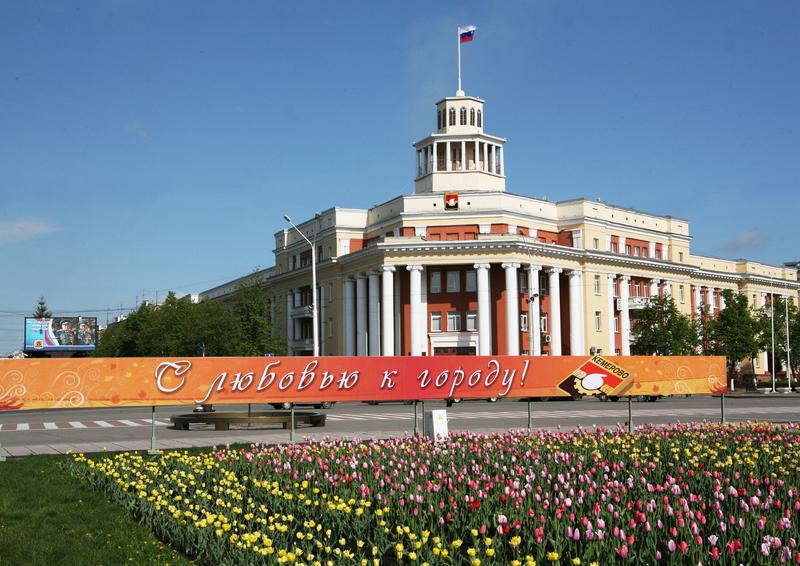 Итоги социально-экономического развитиягородского округа Кемеровоза 2014 годСОДЕРЖАНИЕВведение	3ОСНОВНЫЕ МАКРОЭКОНОМИЧЕСКИЕ ПОКАЗАТЕЛИ РАЗВИТИЯ ГОРОДА КЕМЕРОВО ЗА 2014 ГОД ПО СРАВНЕНИЮ С КЕМЕРОВСКОЙ ОБЛАСТЬЮ	4СРАВНЕНИЕ СОЦИАЛЬНО-ЭКОНОМИЧЕСКОГО РАЗВИТИЯ ГОРОДА КЕМЕРОВО С ДРУГИМИ ГОРОДАМИ-ЧЛЕНАМИ АСДГ ЗА 2014 ГОД ………………..……………………………..6ДЕМОГРАФИЧЕСКАЯ СИТУАЦИЯ	8ТРУДОВЫЕ РЕСУРСЫ И ЗАНЯТОСТЬ НАСЕЛЕНИЯ…………………………………………………9Рынок труда и безработица	10Уровень жизни населения	12Денежные доходы населения	12СОЦИАЛЬНАЯ СФЕРА	13Образование	13Культура, спорт и молодежная политика	16Здравоохранение	18Социальная защита населения	20Сфера жизнеобеспечения города	23Жилищно-коммунальное хозяйство	23Благоустройство и озеленение	23Безопасность дорожного движения	25Транспорт	26Связь	27Охрана окружающей среды	28Промышленное производство	29Добыча полезных ископаемых	30Обрабатывающие производства	30Производство и распределение электроэнергии, газа и воды	36Малое предпринимательство	36Потребительский рынок товаров и услуг	39Финансовое состояние предприятий и организаций	41Инвестиции	44Строительство	47Финансы и бюджет города	52Управление муниципальным имуществом	56Деятельность муниципальных заказчиков	57Работа с населением	57Охрана правопорядка	59Средства массовой информации	61ВВЕДЕНИЕВ 2014 году развитие экономики города Кемерово характеризовалось ростом индекса промышленного производства, снижением объёма инвестиций в основной капитал, реальной заработной платы работников предприятий и организаций, оборота розничной торговли и объема платных услуг, оказанных населению.Основные индикаторы развития города Кемерово (в сопоставимых ценах к предыдущему году) Индекс промышленного производства в целом по городу за 2014 год составил 102,4% к 2013 году (среднеобластной показатель 102,9%).Оборот розничной торговли в сопоставимых ценах к 2013 году снизился на 8,0%, а объем платных услуг, оказанных населению, на 2,8%.Объем инвестиций в основной капитал в целом по городу за 2014 год уменьшился на 26,4% в сопоставимых ценах к 2013 году и составил 46,3 млрд. рублей.За 2014 год введено в действие 283,5 тыс. кв. м. общей площади жилых домов, или 100,3% к 2013 году. Среднемесячные номинальные денежные доходы на душу населения в 2014 году составили 26 552,3 рубля, что на 3 % больше, чем за 2013 год. Реально располагаемые доходы населения снизились на 4 %.Реальная заработная плата (скорректированная на индекс потребительских цен) по крупным и средним предприятиям города сократилась на 2,5 % к уровню 2013 года. Основные макроэкономические показатели развития города Кемерово за 2014 год по сравнению с Кемеровской областьюПо объему отгруженных товаров собственного производства по крупным и средним предприятиям в расчете на 1 жителя первое место среди городов-членов АСДГ занимает город Новокузнецк (447,4 тыс. рублей), город Кемерово находится на третьем месте (216,6 тыс. рублей).По объему розничного товарооборота в расчете на 1 жителя за 2014 год лидирующую позицию занимает город Красноярск (271,7 тыс. рублей), город Кемерово занимает 5 место (196,7 тыс. рублей).Город Кемерово занимает четвертое место по объему платных услуг в расчете на 1 жителя (59,7 тыс. рублей), лидирующая позиция у города Иркутска (73,1 тыс. рублей на 1 жителя).За 2014 год по вводу в действие жилых домов в расчете на 1000 жителей город Кемерово занимает шестое место (518,6 кв. м. / 1000 человек), 1 место занимает Новосибирск (925,4 кв. м. / 1000 человек).Объем инвестиций в основной капитал по крупным и средним предприятиям в расчете на 1 жителя в городе Кемерово составил 45,0 тыс. рублей (3 место), первое место принадлежит городу Новокузнецку  (65,6 тыс. рублей).Самый низкий уровень безработицы (по отношению к трудоспособному населению) среди представленных городов – в Барнауле (0,3%). В Кемерово уровень безработицы составил 1,02%.По среднемесячной заработной плате город Кемерово занимает пятое место (33 157,1 рубль), уступая городам Иркутску (39 068,4 рублей), Красноярску (37 468,6 рублей), Томск (35 868,7 рублей) и Новосибирску (35 667,0 рублей).ДЕМОГРАФИЧЕСКАЯ СИТУАЦИЯТРУДОВЫЕ РЕСУРСЫ И ЗАНЯТОСТЬ НАСЕЛЕНИЯРаспределение численности работников на крупных и средних организациях города Кемерово по видам экономической деятельностиСреднесписочная численность работников крупных и средних предприятий в  2014 году составила 157 201 человек, что на 3 705 человек меньше 2013 года.При этом произошло:- увеличение численности на 321 человека по следующим видам экономической деятельности: производство и распределение    электроэнергии, газа и воды                                 - 200 человек;           добыча полезных ископаемых                              - 115 человек,           оптовая и розничная торговля 	                        - 4 человека,           здравоохранение                                                     - 2 человека.- снижение численности на 4 026 человек по следующим видам экономической деятельности:            образование                                                      - 1 019 человек,  операции с недвижимым имуществом,    аренда и предоставление услуг                       - 882 человека,  строительство                                                   - 739 человек,  обрабатывающее производства	                   - 433 человек,  финансовая деятельность	                             - 364 человека,  предоставление прочих коммунальных,    социальных и персональных услуг                 - 197 человек,  государственное управление и   обеспечение военной безопасности;                - 182 человека,  транспорт и связь		                             - 146 человек,  гостиницы и рестораны                                   - 37 человек,            сельское хозяйство, охота               и лесное хозяйство                                           - 27 человек.Рынок труда и безработицаЗа 2014 год в ГКУ «Центр занятости населения г. Кемерово» (далее - ЦЗН) за предоставлением государственных услуг обратилось 34,8 тыс. человек, что на 18,7% больше, чем за аналогичный период прошлого года (за 2013 г. – 29,3 тыс. человек). Численность граждан, поставленных на регистрационный учет в качестве ищущих работу, составила 13 398 человек, или 38,5% от общей численности лиц, обратившихся в службу занятости, из них признаны безработными 7 710 человек, что на 14,5% больше, чем за 2013 год (6 733 человека).За 2014 год на городском рынке труда заявленная работодателями потребность в работниках составила 36,5 тыс. вакансий (2013 г. – 30,5 тыс. вакансий), которые были предложены жителям города Кемерово, обратившимся в ЦЗН за содействием в поиске подходящей работы. Заявленные вакансии по рабочим профессиям за 2014 год составили 75,9% от общего количества вакансий (2013 г. – 73,0%). Заявки по вакансиям поступили от 541 предприятия и организации. Более активными на рынке труда в 2014 году являлись предприятия с частной формой собственности. Их доля в структуре банка вакансий 63,8%, а за 2013 год - 91,3%. На 01.01.2015 количество имеющихся вакансий в ЦЗН составило 9 987 единиц (на 01.01.2014 – 9 657 ед.). Коэффициент напряженности составил 0,40 человека на 1 вакансию (2013 г. – 0,33).На 01.01.2015 численность безработных граждан, состоящих на учете в ЦЗН, составила 3 424 человека, что на 24,9% больше 2013 года. Пособие по безработице получают 2 988 человек (87,3% от числа безработных).Уровень безработицы на 01.01.2015 составил 1,02% от трудоспособного населения г. Кемерово (на 01.01.2014 – 0,81%).Доля безработных, нашедших работу, от численности безработных граждан, снятых с учета по всем основаниям, составила 51,8% (2013 г. – 53,5%).За 2014 год 38 человек организовали собственное дело, в том числе 32 человека зарегистрированы в качестве индивидуальных предпринимателя, 6 человек были зарегистрированы как юридическое лицо, 35 человек получили единовременную финансовую помощь на подготовку документов для соответствующей государственной регистрации. На временные работы трудоустроено 1 200 учащихся (2013 г. –1 500 учащихся), желающих работать в свободное от учебы время; выпускников учреждений начального и среднего профессионального образования в возрасте от 18 до 20 лет, ищущих работу впервые – 6 человек (2013 г. – 20 человек). Численность граждан, принимавших участие в оплачиваемых общественных работах, составила 444 человека, из них 429 человек, или 96,6% - безработные граждане. На временные работы по специальной программе, предусмотренной для испытывающих трудности при поиске работы, было трудоустроено 122 человека. Массовые мероприятия содействия занятости, включая ярмарки вакансий и учебных рабочих мест, являются одним из результативных методов содействия гражданам в трудоустройстве через непосредственный контакт с работодателем.  10 046 человек посетили 181 массовое мероприятие в городском центре занятости. Представители 582 предприятий и организаций из всех сфер деятельности предложили кемеровчанам 7 384 рабочих места.Услуги по профессиональной ориентации за 2014 год получили 5 485 человек (2013 г. – 6 259 человек), из них 3 353 безработных гражданина (2013 г. – 4 405 человек).На профессиональное обучение, переобучение и повышение квалификации было направлено 540 человек, что на 21,0% меньше уровня 2013 года. УРОВЕНЬ ЖИЗНИ НАСЕЛЕНИЯДенежные доходы населенияСреднемесячные номинальные денежные доходы на душу населения в 2014 году составили 26 552,3 рубля, что на 3 % больше, чем за 2013 год. Реально располагаемые доходы населения снизились на 4 %.Среднемесячная номинальная заработная плата работников крупных и средних предприятий города в 2014 году увеличилась по сравнению с 2013 годом на 5,5% и составила 33 157,1 рублей. Опережающий темп роста индекса потребительских цен способствовал снижению реальной среднемесячной заработной платы на 2,5 %.В сфере промышленного производства, где заняты 20,7% от общей численности работников крупных и средних предприятий, среднемесячная заработная плата за 2014 год составила 34 707,8 рублей, или 106,2% к уровню 2013 года.В бюджетной сфере заработная плата работающих увеличилась в среднем на 9,8% и составила 26252 рубля. Заработная плата работников сферы промышленного производства по-прежнему остается выше заработной платы работников бюджетной сферы в среднем в 1,3 раза.Максимальный размер заработной платы достиг 53 619,3 рублей по виду экономической деятельности «финансовая деятельность», минимальный размер 16 767,4 рублей по виду экономической деятельности «гостиницы и рестораны».Разрыв между максимальной и минимальной величиной заработной платы по видам экономической деятельности за отчетный год составил 3,2 раза (2013 г. – 3,3 раза).Заработную плату выше средней по городу в 2014 году получали 32,6%, из общего числа работающих на крупных и средних предприятиях (2013 г. – 32,7%).Превышен уровень среднегородской заработной платы по следующим видам экономической деятельности и их подвидам: деятельность воздушного и космического транспорта – в 2,0 раза;  финансовое посредничество – в 1,7 раз; добыча топливно-энергетических полезных ископаемых; научные исследования и разработки – в 1,6 раз; государственное управление и обеспечение военной безопасности – в 1,4 раза;  производство, передача и распределение электроэнергии, газа, пара и горячей воды – в 1,3 раза; предоставление прочих видов услуг – в 1,2 раза; деятельность железнодорожного транспорта – в 1,1 раз и др. Заработную плату ниже средней по городу в отчетном периоде получали 67,4%, от общего числа работающих на крупных и средних предприятиях (2013 г. – 67,3%). Наиболее низкий уровень заработной платы отмечается по подвидам в обрабатывающей отрасли:  обработка древесины и изделий из дерева – в 3,7 раза;  производство одежды, выделка и крашение меха – в 3,2 раза;  производство мебели и прочей продукции, не включенной в другие группировки– в 2,8 раза;  гостиницы и рестораны; производство резиновых и пластмассовых изделий – в 2 раза; розничная торговля, кроме торговли автотранспортными средствами и мотоциклами; ремонт бытовых изделий и предметов личного пользования – в 1,6 раз и др.По данным территориального органа Федеральной службы государственной статистики по Кемеровской области на 1 января 2015 года 2 организации города ООО Завод «Транспортные системы», ЗАО «Энерго-строительная компания Сибири» имели задолженность по заработной  плате  перед 146 работниками в сумме 3702 тыс. рублей. В расчете на одного работника просроченная заработная плата составила 25356 рублей. СОЦИАЛЬНАЯ СФЕРАОбразованиеДошкольное образованиеВ течение 2014 года было создано 1 407 новых дошкольных мест, путем ввода 7 новых детских садов после завершения строительства и реконструкции (ДОУ № 26 в Лесной Поляне, ДОУ № 22 в 14 микрорайоне Заводского района, ДОУ № 19 в 12 микрорайоне Рудничного района, ДОУ № 27 на территории в/ч 6607 Заводского района, ДОУ № 28 в жилом комплексе «Кемерово-Сити» в Центральном районе, ДОУ № 193 в Ленинском районе и ДОУ № 43 в Кировском районе), из них 923 места было создано для детей от 3 до 7 лет. Кроме того, за 2014 год в ДОУ было принято 2 100 детей в возрасте до 3 лет.Важным направлением в деятельности муниципальных дошкольных образовательных учреждениях в 2014 году стало внедрение в образовательный процесс основных образовательных программ дошкольного образования (в соответствии с федеральными государственными образовательными стандартами – ФГОС ДО). В течение отчетного периода 38 ДОУ приступили к апробированию ФГОС ДО.С учетом всех форм дошкольного образования в городе Кемерово на конец 2014 года 95,8% детей от 1,5 до 7 лет (2013 г. – 92,5%) получали услуги дошкольного образования.Общее и дополнительное образованиеПо итогам 2013-2014 учебного года основное общее образование получили         4 046 (2013 г. – 4 099) выпускников общеобразовательных школ, в том числе в вечерних (сменных) школах (далее – ВСШ) - 125 человек (2013г. – 149 человек). 93 выпускника получили аттестаты с отличием (2013 г. – 70 человек).Среднее общее образование получили 2 132 (2013 г. – 2 282 человека) выпускника средних общеобразовательных школ, в том числе выпускников ВСШ – 17 человек (2013 г. – 22 человека).Впервые 100% выпускников прошли «пороговый» балл по русскому языку и математике.Завершили обучение по образовательным программам среднего общего образования, успешно прошли государственную итоговую аттестацию, имеющие итоговые годовые отметки «отлично» по всем учебным предметам, получили аттестат о среднем общем образовании с отличием – 24 выпускника. 82 выпускника получили областные золотые и 40 – серебряные медали «За особые успехи в учении» (2013 г. – 41 золотая медаль, 47 – серебряных).      35,5 % от общего количества выпускников набрали от 80 до 100 баллов.      91,5 % (2013 г. – 93,9 %) выпускников 11-х классов поступили в высшие учебные заведения, 5,0 % (2013 г. – 5,7 %) – в средние специальные учебные заведения.МБНОУ «Городской классический лицей» вошел в перечень 500 лучших образовательных организаций, которые продемонстрировали высокие образовательные результаты, в число школ, обеспечивающих высокие возможности развитие таланта учащихся (Топ – 200) и в Топ общеобразовательных организаций, обеспечивающих высокий уровень подготовки выпускников по филологическому профилю.      В 2014 году количество участников школьного этапа Всероссийской олимпиады школьников 5-11 классов составило 24 075 человек.Участниками муниципального этапа всероссийской олимпиады школьников стали 1 154 школьника (2013 г. – 1 137 человек), победителями – 110 школьников (2013 г. – 108 чел.), призерами 220 школьников (2013 г. – 228). 69 обучающихся      9-11 классов стали победителями и призерами регионального этапа, 4 – победителями всероссийского этапа.     В 2014 году работали 120 научных обществ учащихся в 69 образовательных учреждениях города, в них занимались исследовательской деятельностью 4 924 обучающихся. Проведено 69 научно-практических школьных конференций, в которых учувствовало более 4 000 школьников. Лучшие работы приняли участие в городских конференциях «Юниор», «Интеллектуал».      Осуществлялась адресная поддержка одаренных детей:18 школьников из 10 образовательных учреждений награждены ежегодной Губернаторской премией «Достижения юных» за высокие достижения в творчестве, спорте и науке.Губернаторскую стипендию получили 69 победителей и призеров регионального этапа всероссийской олимпиады школьников; Губернаторскую премию – 3 203 отличника учебы; Муниципальную стипендию – 300 победителей и призеров муниципального этапа всероссийской олимпиады школьников и лауреатов НПК «Интеллектуал».Социальная поддержка детей-сирот и детей, оставшихся без попечения родителейВ рамках реализации межведомственных муниципальных проектов «Приемные семьи», «Счастливая семья – доброе дело родному Кузбассу» в детском доме № 2, «Свет надежды – детям» в детском доме № 1 и взаимодействия с благотворительными организациями и фондами в 2014 году в семейные формы устроены 585 детей – сирот и детей, оставшихся без попечения родителей (в 2013 г. – 489 человек). Доля детей, оставшихся без попечения родителей, в том числе переданных не родственникам (в приемные семьи, на усыновление (удочерение), под опеку (попечительство), охваченными другими формами семейного устройства, находящихся в учреждениях для детей-сирот и детей, оставшихся без попечения родителей, составила 97,6%, что на 0,2% улучшили показатели 2013 года (в 2013 г. – 97,4%), уровень социального сиротства в городе Кемерово – 2,4% (в 2013 году – 2,6%), среднероссийский показатель – 2,4%.Культура, спорт и молодежная политикаКультураВ рамках Года культуры состоялось более 20 тыс. культурно-досуговых мероприятия с количеством посетителей 3,8 тыс. человек.В 14 школах культуры функционировали 90 отделений по специальностям музыкальной, художественной, общеэстетической направленности, театрального и хореографического искусства, в которых обучается 8 584 учащихся (2013 г. – 8 196 учащихся), в том числе в группах самоокупаемости 2 281 учащийся (2013 г. – 1 795 учащихся). В рамках действующей программы «Одаренные дети» в 2014 году проведено 8 конкурсов, в которых приняло участие 1 480 учащихся (2013 г. – 9 конкурсов, 1 233 человека). Творческими коллективами и солистами школ культуры было проведено 1 344 мероприятий (2013 г. – 1 361).Театр для детей и молодежи подготовил 5 премьерных спектаклей – «С вечера до полудня», «Контакт», «Метель. Танец», «Королева красоты», «Алиса в стране чудес». Всего показано около 300 спектаклей. Количество зрителей на спектаклях и на мероприятиях театра – около 39 тыс. человек.Музей-заповедник «Красная горка» в 2014 году посетили 64,1 тыс. человек, а с учетом посещения выездных мероприятий и сайта музея – около 150 тыс. человек (2013 г. – 58,3 тыс. чел.). Для привлечения кемеровчан к культурно-историческому наследию города и актуализации музейных услуг проведено 100 культурно-просветительских мероприятий. Музей-заповедник «Красная Горка» продолжает реализацию 15 образовательных программ. Кроме того, в рамках года культуры в России и Года культуры и туризма в Кузбассе стартовал проект музея совместно с театрами города Кемерово «Культпоход «PROискусство».Число постоянных читателей библиотек за 2014 год составило 143,1 тыс. человек, число посещений в год составляет около 1400 тыс. человек. В 2014 году приобретено 8 716 книг, 15 тыс. электронных документов, а также 320 названий газет и журналов. Фонд библиотек составляет около 831 тыс. экземпляров (2013 г. – 828,8 тыс. экз.) документов. В 2014 году еще 2 библиотеки – «Диалог» и «Берегиня» открыли для своих читателей электронные читальные залы. Теперь такие залы работают в 20 библиотеках. За 2014 год коллективы клубных учреждений стали победителями и призерами:16 областных конкурсов (262 участника); 11 региональных (110 участников);14 международных (310 участников);5 всероссийских (320 человек);Чемпионата Европы по танцевальному шоу, г. Риза, Германия, (4 человека). Образцовый самодеятельный коллектив, ансамбль современной хореографии «Dance FM» МАУ «Дворец молодежи»;Чемпионата Мира по танцевальному шоу, г. Прага, Чешская Республика. Образцовый самодеятельный коллектив, ансамбль современной хореографии «Dance FM» МАУ «Дворец молодежи» занял призовое 2 место. Россия не имела наград в этой номинации с 2007 года.СпортЧисленность обучающихся в спортивных школах увеличен на 4,8 %. В 8 спортивных школах занимается 5 092 ребёнка (в 2013 г. – 4 680 человек) на 21 отделении по 20 видам спорта, в том числе – 14 видов спорта – по олимпийской программе.В 2014 году был организован зимний спортивный досуг на 66 (2013 г. – 58) спортивных площадках, в том числе работают: 30 (2013 г. – 33) ледовых площадок. Традиционно для кемеровчан проводились городские акции «Все на лыжи!» и «Все на каток!», в которых приняли участие 4,5 тыс. кемеровчан (2013г. – 3,8 тыс. человек).В летний период времени спортивно-массовая работа была организована на 275 летних спортивных площадках (2013 г. – 275), из них 153 вечерних спортивных площадки (2013г.–128) работали со спортивными организаторами, спортплощадки посетили 77,9 тыс. чел. (2013г. – 82,5 тыс. чел), проведено 2,4 тыс. спортивных мероприятий (2013г. – 4 тыс. мероприятий).          В 2014 году открыто 5 спортивных площадок, в том числе с турниками с элементами для занятий воркаутом.        За 2014 год проведено 1 294 городских соревнования (2013г. – 1 277), в которых приняли участие 187,4 тыс. кемеровчан (2013г. – 177,0 тыс. чел.).В 2014 году кемеровская СДЮШОР по хоккею с мячом заняла 1 место на всероссийском смотре-конкурсе. Кемеровские спортсмены в составе сборной России заняли 1 место на Чемпионате мира по хоккею с мячом среди младших юношей, 2 место на Кубке Европы по хоккею с мячом среди юношей (Норвегия). Спортсмены г. Кемерово стали призерами Кубка России по спортивной гимнастике, Первенства Мира по зимнему триатлону среди юниоров, первенства России по велоспорту-шоссе среди юниоров, первенства и чемпионата России по легкой атлетике, первенства России по хоккею с мячом.Молодежная политика        На базе МБУ «Кемеровский центр молодежных инициатив» открыт волонтерский корпус. Создана городская молодежная редакционная коллегия, организован городской слет студенческих отрядов.        Совместно с молодежными объединениями города (более 100) в 2014 году проведено 1 500 мероприятий (в 2013г. – 1 444), в которых приняли участие 90,5 тыс. человек, что составило 66,9% от общей доли молодежи от 14 до 30 лет, проживающей в городе Кемерово (в 2013г. – 90,1 тыс. чел., 66,6%). Реализовано 50 социальных молодежных проектов.        Команда городской Лиги КВН «КемБридж» Кемеровского технологического института пищевой промышленности в 2014 году впервые была удостоена награды «Малый Кивин в темном» на Международном музыкальном фестивале «Голосящий Кивин» в г. Юрмала (Латвия). ЗдравоохранениеОхрана и укрепление здоровья населения, повышение качества и доступности медицинской помощи являются одним из приоритетных направлений в осуществлении социальной политики города. В течение 2014 года наблюдался рост стоимости единицы объема оказанной медицинской помощи: 	– по стационарной  медицинской  помощи – на 13,3% (2014 г. – 2 865,9 руб.; 2013 г. – 2 529,6 руб. за один койко–день); 	– по  амбулаторной медицинской  помощи – на 5,8% (2014 г. – 309,9 руб., 2013 г. – 292,8 руб. за одно посещение поликлиники);– по   дневным   стационарам – на 44,0% (2014 г. – 778,4 руб., 2013 г. – 540,7 руб. за один койко–день);– по скорой медицинской помощи на 34,9% 2014 г. – 1 937,6 руб., 2013 г. – 1 436,6 руб.).	Доходы муниципальной сферы здравоохранения за 2014 год сложились в размере 5 816,1  млн. рублей, что на 7,4% выше уровня 2013 года (2013 г. – 5 413,96 млн. руб.). Объем финансирования на одного кемеровчанина за счет всех источников финансирования за 2014 год возрос на 11,3% по сравнению с прошлым годом и составил 7 933,7 рубля (2013 г. – 7 125,9 руб.).Среднемесячная номинальная начисленная заработная плата работников муниципальных учреждений здравоохранения за 2014 год увеличилась на 6,3% в сравнении с 2013 годом и составила 25 360,78 руб. (2013 г. – 23 857,21 руб.).По программе «Родовой сертификат» за 2014 год женскими консультациями и родильными домами города Кемерово выдано родовых сертификатов на сумму 70,82 млн. руб., (за 2013 г. – 69,68 млн. руб.).  За счет средств федерального бюджета за 2014 год для МБУЗ «Городская клиническая больница №2», МБУЗ «Городская клиническая больница №3», МБУЗ «Городская клиническая больница №13», МБУЗ «Клиническая поликлиника №5» приобретены системы регистрации отоакустической эмиссии.За счет средств областного бюджета для МБУЗ «Городская клиническая больница №3» приобретены два аппарата для гемодиализа.За счет средств местного бюджета для МБУЗ «Клиническая поликлиника №5» приобретены: машина моечно-дезинфекционная для мойки инструментария, уретерореноскоп, аппарат наркозно-дыхательный, комплекс компьютерный многофункциональный для ЭЭГ и ВП, комплекс компьютерный нейрофизиологический для ЭМГ и ВП, комплекс реанимационный для новорожденных, прибор «Комплексмед», комплекс суточного мониторирования, видиоскопическая система, трехканальный ЭКГ, оборудование для стерилизации.За счет внебюджетных средств (ОМС, ПД) приобретены анализатор биохимический с произвольным доступом для МБУЗ «Городская клиническая больница №1»; видеогастроскоп, электрокоагулятор для МБУЗ «Клиническая поликлиника №2», центрифуга лабораторная медицинская рефрижераторная, аппарат ультразвуковой медицинский диагностический, наркозно-дыхательный аппарат, гастровидеоскоп, бронхофиброскоп, колоновидеоскоп для МБУЗ «Городская клиническая больница №3», аппарат электрохирургический высокочастотный для МБУЗ «Городская клиническая больница №4», рабочая станция врача для дигитайзера МБУЗ «Клиническая поликлиника №5», кольпоскоп для МБУЗ «Поликлиника №6», видеоколоноскоп, три видиогастроскопа, три эндоскопический видеоцентра, микропроцессорный прибор для эндоскопии и кратковременной внутрижелудочной рН-метрии, комплекс рентгеновский диагностический на 3 рабочих места КРД «ОКО» для МБУЗ «Клинический консультативно-диагностический центр», сканер с программным обеспечением МАУЗ «Городская клиническая стоматологическая поликлиника №1», две стоматологических стационарной установки для МАУЗ «Городская клиническая стоматологическая поликлиника №3».Социальная защита населенияЗа 2014 год на реализацию мероприятий социальной защиты населения направлено 2,8 млрд. рублей за счет всех источников финансирования, что выше уровня аналогичного периода прошлого года на 9,4%.Это позволило: 1. Обеспечить реализацию мер социальной поддержки в соответствии с нормативно-правовыми документами всех уровней для 225 344 человек (в 2013 г. – 220 424 человек). Количество граждан, получивших меры социальной поддержки по оплате жилья и коммунальных услуг, составило 148 420 человек (в 2013 г. – 147 980 человек). Правом бесплатного и льготного проезда воспользовались 71 116 человек (2013 г. – 95 079 человек). Субсидию получили 7 530 семей (2013 г. – 7 716 семей), детское пособие – 20 159 детей (2013 г. – 18 639 человек), пенсию Кемеровской области – 17 313 человек (2013 г. – 18 599 человека).  2. В рамках реализации межведомственных проектов «Дети-инвалиды», «Дети улиц», «Бабушкина школа», «Защитник Отечества», «Семьи общежитий», «Полезные каникулы», «Дошкольник в первый класс»:            2.1. предоставить 92 561 разноплановые услуги 584 детям-инвалидам на базе МБУ РЦ «Фламинго» (в 2013 – 619 детей-инвалидов получили 106 421 услугу);            2.2. осуществить социальную реабилитацию 726 несовершеннолетних в специализированных учреждениях МКУ «Социально-реабилитационный центр для несовершеннолетних «Маленький принц» и МКУ «Социальный приют для детей» (2013 г. – 1 142 человека);2.3. провести перепланировку и ремонт помещений в МКУ «Социально-реабилитационный центр для несовершеннолетних «Маленький Принц» для организации работы шести групп с 7-и дневными круглосуточными пребыванием несовершеннолетних;           2.4. оказать помощь 56 812 жителям города через МКУ «Центр социальной помощи семье и детям», в т.ч. 20 967 детям, оказавшимся в трудной жизненной ситуации, и предоставить им 128 983 услуги;           2.5. осуществить 5 520 патронажей семей, проживающих в общежитиях, и предоставить 26 740 консультаций родителям и детям (в 2013 г. – 5 845 патронажей, 29 378 консультации); провести 8 157 развивающих занятий и культурно-досуговых мероприятий (2013 г. – 8 140);           2.6. предоставить горячее питание 460 детям из малообеспеченных семей на базе 14-и пунктов благотворительного питания (в 2013 г. – 668 детей, 34 пункта питания);            2.7. продолжить работу Пункта сбора и благотворительной выдачи вещей для молодых семей «Взаимопомощь» на базе отделений МКУ «Центр социальной помощи семье и детям»: 30,3 тыс. единиц вещей принято от населения, учреждений и организаций города и выдано 2 923 семьям (2013 г. – 29,7 тыс. единиц вещей для 2,4 тыс. семей);2.8. провести акцию «Семья» и «Помоги собраться в школу», в которой приняли участие около 2,5 тыс. жителей города;           2.9. продолжить работу по предоставлению услуг на дому: специалистами консультативного отделения МКУ «Центр социальной помощи семье и детям» предоставлено 789 консультаций для 223 семей (в 2013 г. – 1 117 консультаций для 308 семей) в рамках «Выездного социального консилиума» и «Скорой социальной помощи»;          2.10. организовать заезды 4 213 детей в загородные оздоровительные лагеря МАУ «ОК «Отдых» и МАУ «ЦАО «Космос» (в 2013 г.- 4 147 детей), в т.ч. 131 ребенок из семей, находящихся в трудной жизненной ситуации;          2.11. организовать благотворительное посещение цирка, театров, музеев города, экскурсий для 4 346 малообеспеченных семей (в 2013 г. – 3 115 семей).          3. В рамках реализации программы «Повышение качества жизни пожилых людей и инвалидов в 2012-2014гг.»:          3.1. осуществить социальное, социально-реабилитационное и социально-бытовое обслуживание 58 тыс. пожилых людей и инвалидов (в 2013 г. – 61,7 тыс. человек), а так же предоставить им необходимые социально-правовые и социально-психологические услуги;          3.2. предоставить услуги «социального такси» 1 458 кемеровчанам (2013 г. – 1 141 человек);          3.3. предоставить платные бытовые услуги (парикмахеров, швей, обувщиков) 57,1 тыс. человек (2013 г. – 51,2 тыс. человек);          3.4. организовать работу по страхованию 71 немобильного и маломобильного гражданина (пожилые люди и инвалиды), проживающих в домах, попадающих в зону возможного затопления паводковыми водами (2013 г. – 67 человек);          3.5. поздравить 566 ветеранов ВОВ с 90, 95, 100-летним юбилеями на дому.          4. В рамках Плана городских мероприятий проведено 800 разноплановых акций, посвященных Международному дню пожилых людей в городе Кемерово,  для более 106 тыс. жителей города.          5. Предоставить в соответствии с «Планом действий по работе с бездомными в г. Кемерово» социальные услуги 2 503 гражданам в МБУ «Центр социальной адаптации пожилых людей и инвалидов», в т.ч. в отделении социально-медицинского ухода – 235 человек (в 2013 – 2 405 человек, в т.ч. в отделении медико-социального ухода – 230 человек).          6. В рамках реализации Плана мероприятий по формированию Доступной среды для инвалидов на 2013-2015 годы создать комиссию по координации деятельности в сфере формирования доступной среды жизнедеятельности для инвалидов и других маломобильных граждан и рабочую группу по паспортизации и классификации объектов и услуг с целью их объективной оценки для разработки мер, обеспечивающих их доступность (составлено более 100 паспортов доступности объектов).           7. Охватить культурными и праздничными мероприятиями 6 739 граждан, уволенных с военной службы, и членов их семей, из них 755 человек за 2014 год получили реабилитационные и социально-правовые услуги в центрах социального обслуживания.8. Оказать социальную помощь 396 бывшим осужденным (2013 г. – 38 человек).С целью реализации мероприятий по исполнению Указа Президента РФ № 597 увеличена заработная плата социальных работников: средняя заработная плата за 2014 год составила 15 486 рублей (2013 г.- 12 498 рублей).СФЕРА ЖИЗНЕОБЕСПЕЧЕНИЯ ГОРОДАЖилищно-коммунальное хозяйствоОсновным направлением в работе предприятий жилищно-коммунального хозяйства является обеспечение надежного, устойчивого, стабильного функционирования всех объектов и повышение качества предоставляемых услуг. Средства, направленные на ЖКХ, составили 2 682,7 млн. рублей, что на 19,6% меньше уровня 2013 года, в том числе:- средства областного бюджета увеличились на 26,7%, составив 1 529,5 млн. рублей;- средства городского бюджета уменьшились на 45,9%, составив 1 153,2 млн. рублей;- величина собственных и привлеченных средств уменьшилась на 3,6% и составила 11,9 млн. рублей;- средства от оказания платных услуг уменьшились 8,9% и составили 4,7 млн. рублей.Полезная площадь жилья в ведении муниципалитета за 2014 год увеличилась на 2,2% и составила 10 108,7 тыс. кв. м.По итогам 2014 года размеры тарифов для оплаты населением за услуги ЖКХ составили:- стоимость 1 куб. м холодной воды - 26,50 рублей (2013 г. – 20,60 рублей);- стоимость 1 куб. м горячей воды -  25,49 рублей (2013 г. – 25,49 рублей);- стоимость 1 куб. м канализации - 12,39 рублей (2013 г. – 12,39 рублей);- за 1 кв. м отопления плата - 595,14 рублей (2013 год составила 595,14 рублей);- за 1 м2 содерж., ремонт жилья оплата -14,72 рублей (2013 г. – 13,39 рублей).Отпущено на потребление населению за 2014 год: - холодной воды 55 342,62 тыс. м3 (123,0% к уровню 2013 года);- тепла – 4 364,3 тыс. Гкал., рост к уровню прошлого года - 5,7%;- величина пропущенных сточных вод увеличилась на 45,9% и составила       68 425 тыс. м3;С целью поддержания ЖКХ в 2014 году в городе Кемерово выполнено работ на общую сумму 224,4 млн. рублей.Благоустройство и озеленениеЗа 2014 год отремонтировано 26 объектов, протяженностью 19,7 км площадью 132,02 тыс. м2 (за 2013 г. отремонтированы 29 объектов протяженностью 15,06 км площадью 138,0 тыс. м2).1. Выполнены работы по ремонту асфальтобетонного покрытия на 7 улицах общей протяженностью 8,95 км площадью 82,24 тыс. м2.2. Выполнены работы по устранению колейности на 17 участках площадью 52,5 тыс. м2 (в 2013 г. – на 17 участках площадью 22,01 тыс. м2).3. Произведена реконструкция перекрестков: ул. Соборная – просп. Ленина; ул. Терешковой – Сосновый бульвар.В течение отчетного периода проведены обработка асфальтобетонных покрытий на 5 объектах площадью 114,6 тыс. м2 (2013 год выполнено 11 объектов, площадью 154,58 тыс. м2), ямочный ремонт дорог на площади 95,0 тыс. м2, ремонт трещин общей протяженностью 64,588 тыс. п.м.За 2014 год выполнены работы по устройству и ремонту подходов к остановочным площадкам, пешеходным переходам, ремонту остановочных площадок, ремонту тротуаров на 70 объектах (за 2013 год выполнено 152 объекта).Кроме того, за 2014 год выполнен ремонт 56 участков дорог частного сектора (2013 г. – 126 участков), протяженностью 15,5 км.За отчетный период произведено устройство наружного освещения по            ул. Заузелкова на участке от ул. Тухачевского до ул. Каменской, выполнена установка 57 светильников на улицах частного сектора (2013 г. – установлено 539 светильников).С целью предупреждения аварий природного характера и обеспечения безопасности населения в 2014 году «Кемеровская служба спасения» выполняло работы по сносу и опиловке деревьев в количестве около 1 200 штук, это аварийные деревья в частном секторе, на бесхозных территориях, территориях школьных и дошкольных учебных заведений, территориях оздоровительных учреждений и т.д.За весенний и осенний этапы проведения акции по посадке деревьев и кустарников под девизом «Один житель – одно дерево» - посажено 304 759 шт. саженцев.В рамках весенней посадки 16 мая 2014 года был проведен «Единый день посадки леса», по итогам которого на территориях города было посажено 52 674 саженца.В рамках осенней посадки 19 сентября 2014 года был проведен «Единый день посадки леса», по итогам которого на территории города было посажено 15 321 саженец.Дополнительно проведен ремонт парков и скверов:          1. Парк им. Г.К. Жукова (ремонт пешеходного тротуара, устройство аллеи с асфальтобетонным покрытием).          2. Парк Победы в ж.р. Ягуновский (ремонт асфальтобетонного покрытия пешеходных дорожек).          3. Парк предпринимателей в Центральном районе (восстановление 100 п.м. бортового камня, восстановлен газон, выполнена пешеходная дорожка 180 м2).           4. Сосновый бор в Рудничном районе (установка дорожных знаков, устройство парковок, уширение подъездов, ремонт дорожного полотна, посадка 1000 сосен и другое).           5. Парк Кузбасский (устройство пешеходных дорожек).           6. Набережная Кировского района (ремонт клумб по бульварной части).Также, в 2014 году 97,3 га парковых зон обработано от клещей (в 2013 год площадь обработанных парковых зон составила 87 га).За текущий год было отремонтировано 17 детских площадок.С 2007 года работы по капитальному ремонту объектов выполняются согласно рабочим проектам. В 2014 году была проведена работа по подготовке проектной документации по 7 проектам, в том числе переходящим с 2013 года.Безопасность дорожного движенияВ целях повышения безопасности дорожного движения в городе Кемерово разработаны мероприятия, которые направлены на сокращение количества дорожно-транспортных происшествий и увеличения пропускной способности улично-дорожной сети.В настоящее время в городе функционирует 138 светофорных объектов.                          За 2014 год построено 10 светофорных объектов (в 2013г. – 5 объектов):- просп. Октябрьский, 68;- ул. Нахимова, 177;- ул. Сибиряков-Гвардейцев – ул. 9-ое Января;- ул. Сибиряков – Гвардейцев, 68;- ул. 50 лет Октября – ул. Ноградская;- просп. Советский – ул. 50 лет Октября и т.д.В 2014 году были реконструированы светофорные объекты:- ул. Тухачевского – ул. Рубиновая;- просп. Октябрьский – Центральный проезд;- просп. Кузнецкий – ул. Красноармейская. В целях удобства пересечения проезжей части пешеходами, светофорные объекты оборудуются табло с обратным отсчетом времени. Всего в городе 90 светофорных объектов (70,3%) оборудовано табло с обратным отсчетом времени. В 2014 году оборудовано еще 18 светофорных объектов (в 2013г. – 16 объектов).Для привлечения внимание водителей, подъезжающих к аварийно-опасным нерегулируемым пешеходным переходам, была организована работа по установке светофоров типа Т7. В 2014 году установлено 3 светофора данного типа:- Сосновый бульвар, 1;- просп. Ленинградский, 24;- просп. Комсомольский, 57.В рамках соглашения по федеральной целевой программе г. Кемерово было получено и установлено оборудование для модернизации 12 светофорных объектов.В 2014 году программно-вычислительные комплексы фото-видеофиксации нарушений ПДД установлены на 2 перекрестках (в 2013 г. – 1 перекресток):- ул. 50 лет Октября – ул. Томская;- ул. Терешковой – просп. Октябрьский.За 2014 год было приобретено 5 комплексов фиксации нарушений в автоматическом режиме «ПаркРайт» и на 5 перекрестках установлена адаптивная система управления светофорными объектами.За отчетный период произведено устройство искусственных неровностей на 6 участках дорог (в 2013г. – 9 участков). В 2014 году реконструировано 4 и отремонтировано 8 искусственных неровностей.Установлено 2 030 дорожных знаков (в 2013г. – 982 знака). На аварийно-опасных пешеходных переходах установлены светодиодные дорожные знаки «Пешеходный переход», которые светятся в темное время суток. В 2014 году выполнено устройство 36 наземных нерегулируемых переходов (в 2013 г. – 40 шт.) Всего в городе существует 839 пешеходных перехода (355 регулируемых и 487 не регулируемых).В рамках мероприятий по безопасности дорожного движения на 2014 год направлено 300 тыс. рублей на обучение детей основам безопасности поведения на дорогах. С ними проводятся различные конкурсы, соревнования, слеты, фестивали как районного, так и городского уровня.ТранспортПассажирские перевозки в городе Кемерово в 2014 году выполняли: ОАО «Кемеровская транспортная компания», ОАО «Кемеровское ПАТП № 1», ОАО «Кемеровская электротранспортная компания», ГП КО «Кемеровская автоколонна № 1237», ООО «Сибтехсервис-1», ООО «АТП «Прогресс Автолайн», ООО «СибплодТранс», ООО «ТК «Автоколонна № 1962», ООО «КЭТ», некоммерческие партнерства «СКАТ» и «АРИАТ», 3 индивидуальных предпринимателя, имеющие лицензии на перевозки, и соисполнители пассажирских перевозок.Транспортная сеть города в отчетном периоде состояла из 74 городских автобусных маршрутов (из них 9 сезонных), 77 – пригородных (из них 33 сезонных), 60 – таксомоторных маршрутов (из них 2 сезонных), 5 – трамвайных и 9 троллейбусных маршрутов.На городских и пригородных маршрутах за 2014 год выполнено 1268,7 тыс. машино-часов (98,6 % к факту 2013 года), на таксомоторных маршрутах – 1116,3 тыс. машино-часов (103,0% к факту 2013 года).На 01.01.2015 эксплуатационный парк городского пассажирского транспорта включает 1 047 единиц (2013 год – 1 097 ед.), в том числе 875 автобусов (из них 352 принадлежат индивидуальным предпринимателям), 93 троллейбуса, 79 трамвая. Степень износа автобусного парка составила 32,6%.За 2014 год транспортный парк пассажирских предприятий города пополнился 14 автобусами (МАЗ-206, МАЗ-226 и МАЗ-231062) и 4 троллейбусами.          За 2014 год доходы по транспортным картам составили 48,0 млн. рублей (2013 год – 46,4 млн. рублей). Наличная выручка на городских перевозках в отчетном периоде увеличилась на 7,2 % и составила 362,6 млн. рублей (2013 год – 336,4 млн. рублей), на пригородных перевозках – увеличилась на 3,4% и составила 94,1 млн. рублей (2013 год – 90,9 млн. рублей), а на таксомоторных перевозках – снизилась на 9,1% и составила 166,8 млн. рублей (2013 год – 182,0 млн. рублей).	С 1 ноября 2014 года стоимость проезда на городских маршрутах авто- и электротранспорта составила 15,0 руб., на маршрутах «экспресс» – 16,0 рублей. Стоимость проезда на маршрутных такси – 17,0 рублей.	С целью повышения качества и безопасности обслуживания пассажиров, повышения эффективности работы городского пассажирского транспорта на городских и пригородных маршрутах областного центра работает спутниковая радионавигационная система управления пассажирскими перевозками.	СвязьВажнейшим направлением развития отрасли остается расширение информационной и телекоммуникационной сети, в том числе интернета, расширение спектра информационных услуг за счет внедрения новых технологий.В течение отчетного года действовали 5 тарифов на услуги телефонной связи: «безлимитный», «безлимитный местный +», «повременный», «повременный комбинированный», «комбинированный социальный».Причиной замедления количественного развития отрасли является почти полная телефонизация сектора коммунальной застройки города.  Основной упор перенесен на совершенствование качества предоставляемых услуг: применение новейших технологий, пополнение перечня предлагаемых услуг.ОХРАНА ОКРУЖАЮЩЕЙ СРЕДЫЗа 2014 год предприятиями города на охрану окружающей среды направлено более 3,1 млрд. рублей, в том числе:  На ОАО «Кокс»:- Строительство энергетического блока. В 2014 году освоено 57,3 млн. руб. Энергоблок состоит из котельной производительностью 125 т/час пара и турбинного отделения мощность 12 Мвт.На КОАО «Азот»:– Чистка и ремонт вторичных радиальных отстойников в цехе нейтрализации и очистки промышленных сточных вод № 1-6. В 2014 году освоено 0,45 млн. руб.– Ремонт водооборотных циклов в цехах. В 2014 году освоено 4,111 млн. руб.– Чистка промливневого пруда (позиция 2Ф) в цехе нейтрализации и очистки промышленных сточных вод. В 2014 году освоено 2,431 млн. руб.          – Внедрение схемы изменения способа фильтрации суспензии на установке получения магнезиальной добавки в цехе № 13. В 2014 году освоено 10,909 млн. руб.Кемеровской ГРЭС ОАО «Кемеровская генерация»:– Реализация проекта по переносу сточных вод с сороудерживающих решеток в систему промливневой канализации. В 2014 году освоено 2,325 млн. руб.На Кемеровской ТЭЦ ОАО «Кемеровская генерация»:– Проектирование очистных сооружений (объем затрат 17,6 млн. руб.) и строительство очистных сооружений (объем затрат – 50,8 млн. рублей). Данные мероприятия в 2014 году не были обеспечены источниками финансирования. В 2015 году мероприятия заменены на реконструкцию сброса сточных вод (объем затрат 2,5 млн. руб.). Реализация данного мероприятия позволит снизить концентрации загрязняющих веществ в сточных водах.– Выполнение компенсационных рыбоводно-мелиоративных мероприятий по воспроизводству пеляди, путем выпуска личинки. В 2014 году освоено 0,143 млн. руб.ПРОМЫШЛЕННОЕ ПРОИЗВОДСТВОИндекс промышленного производства в целом по городу за 2014 год составил 102,4% (к уровню 2013 года), что ниже показателя по Кемеровской области (102,9%). Объем отгруженных товаров собственного производства, выполненных работ и услуг собственными силами (всеми категориями производителей), по видам экономической деятельности, составил:«добыча полезных ископаемых» 7 592,0 млн. рублей, что на 41,8% ниже уровня 2013 года;«обрабатывающие производства» – 84 248,0 млн. рублей, что на 1,0% выше уровня 2013 года;«производство и распределение электроэнергии, газа и воды» – 35 836,0 млн. рублей, что на 2,2% выше уровня 2013 года.Объем отгруженных товаров собственного производства, выполненных работ и услуг собственными силами крупных и средних предприятий, составил 118 417,2 млн. рублей, что на 3,1% ниже уровня 2013 года.Индекс промышленного производства по крупным и средним организациям города составил 98,1% к уровню 2013 года (по всем видам экономической деятельности).Структура промышленного производства (по крупным и средним организациям)Добыча полезных ископаемыхДобывающая промышленность города Кемерово представлена филиалом ОАО «УК «Кузбассразрезуголь» - Кедровский угольный разрез.За 2014 год индекс промышленного производства по виду экономической деятельности «добыча полезных ископаемых» составил 99,1% к уровню 2013 года. За отчётный период добыто 5 071,7 тыс. тонн угля, или 104,9% к уровню 2013 года.Обрабатывающие производстваЛидирующее положение (64,4%) в структуре объема отгруженных товаров собственного производства, выполненных работ и услуг собственными силами, занимают предприятия обрабатывающей промышленности. По данному виду экономической деятельности индекс промышленного производства по крупным и средним организациям составил 94,1% к уровню 2013 года. Объем отгруженных товаров собственного производства, выполненных работ и услуг собственными силами, по подвидам экономической деятельности, представлен в таблице:Химическое производствоВ 2014 году на КОАО «Азот» выработан максимальный объём азотной кислоты и аммиачной селитры за всю историю существования производств. За 2014 год цехом № 15 было выработано 794 тыс. тонн азотной кислоты, а цехом    № 13 – 972 тыс. тонн аммиачной селитры.Крупнейшими техническими проектами стали «Техническое перевооружение комплексного машинного агрегата КМА-2, агрегата АК-72/1», «Использование тепла МДЭА-раствора для нагрева речной воды используемой в отделении ХВО ЦВиК» и «Техническое перевооружение производства карбамида с улучшением качества продукции». Общий объем инвестиций по реализуемым проектам за 2014 год составил 1 567,8 млн. рублей.ПО «Химпром» реализует инвестиционные проекты «Реконструкция производства окиси пропилена» (сроком реализации до 2015 года), «Монтаж танка жидкого хлора», «Монтаж колонны насадочной», «Монтаж лапролов 4-ой нитки», «Производство минеральных солей», «Монтаж бака», «Монтаж теплообменника», «Монтаж печи синтеза», «Модернизация котла», «реконструкция производства окиси пропилена». Объем инвестиций по реализуемым проектам за 2014 год составил 37,2 млн. руб., что на 3,0% ниже 2013 года.На предприятии увеличилось производство гипохлорита натрия на 11,0%, кислоты соляной реактивной на 19,0%, кислоты соляной технической на 3,0%. Основным видом деятельности ООО ПО «Токем» является производство фенольной продукции – фенопласты, твердые и жидкие фенолформальдегидные смолы, пульвербакелит, а также производство ионообменных смол – сильнокислотных катионитов и катализаторов для нефтехимической промышленности. За 2014 год объем инвестиций, направленный на установку производства моносополимера/2-й поток, модернизацию узла приготовления ДВБ, проектирование производства ионитов в чистых формах, модернизацию энергохозяйства, модернизацию производства фенольных смол и строительство складского хозяйства, составил 73,9 млн. рублей, что выше на 36,0% уровня 2013 года.	Объем товарной продукции за 2014 год увеличился на 17% к уровню 2013 года и составил 727,8 млн. рублей.Производство кокса, нефтепродуктовПо подвиду экономической деятельности «производство кокса, нефтепродуктов» за 2014 год индекс промышленного производства составил 100,0%.Основным производителем по данному подвиду экономической деятельности является ОАО «Кокс». В натуральном выражении произошло снижение объемов кокса металлургического на 4,0%. Наряду с этим, отмечено увеличение объемов производства в натуральном выражении: кокса 6% влажности – на 1,9%, смолы каменноугольной – на 1,7%. Основные стратегические задачи ОАО «Кокс» остаются прежними – закрепить достигнутые результаты, максимально увеличить добычу собственного угля и продолжить мероприятия, направленные на повышение эффективности производства и улучшение качества продукции на всех предприятиях группы. ОАО «Кокс» также планирует строительство участка по ремонту специального коксохимического оборудования стоимостью 34,0 млн. рублей и собственных генерирующих мощностей.МашиностроениеМашиностроение представлено основными подвидами деятельности, такими как: «производство машин и оборудования»; «производство электрооборудования, электронного и оптического оборудования».Предприятиями по подвиду экономической деятельности «производство машин и оборудования» за 2014 год отгружено товаров, выполнено работ и услуг собственными силами на 1 979,1 млн. рублей, что на 28,5% меньше, чем за 2013 год. Кузбасская вагоностроительная компания - филиал ОАО «Алтайвагон» ведёт масштабный проект по освоению производства экскаваторных конструкций, сертифицированных американской компанией «P&H». На данный момент Кузбасской вагоностроительной компанией освоено изготовление двух видов деталей (контейнер противовеса и натяжитель двуногой стойки) для экскаватора 2800 XPC с объёмом ковша почти 34 кубических метра.В 2014 году реализованы проекты по модернизации производства: «Технологическая линия изготовления днищ и аппаратов», «Листосгибочный пресс», «Гибочный вальцовачный станок с изменяемой геометрией», «Портальный вертикально-сверлильный станок».Однако, по итогам 2014 года объем товарной продукции Кузбасской вагоностроительной компании - филиала ОАО «Алтайвагон» снизился на 32,0% по отношению к аналогичному периоду предыдущего года и составил 3,4 млн. рублей, в том числе производство товарной продукции вагоностроения снизилось на 36,0% до 2,9 млн. рублей, производство товарной продукции вагоностроения в единицах техники уменьшилось к аналогичному периоду прошлого года на 31,0% (1682 шт.); производство товарной продукции химического машиностроения увеличилось на 14,0% до 488,3 млн. рублей.ОАО «Кемеровский механический завод» осуществляет производство продукции военного назначения по Гособоронзаказу; межзаводские поставки продукции военного назначения; производство гражданской продукции и ТНП.         За счет своевременного получения госзаказа на производство продукции оборонного назначения объем товарной продукции за отчетный период составил более 1,0 млн. рублей, что выше на 29,7% уровня 2013 года.         ОАО «КОРМЗ» - машиностроительное предприятие, специализирующееся на разработке и производстве новой дорожной и коммунальной техники, навесного оборудования к автогрейдерам и тракторам для выполнения всего комплекса работ по содержанию автомобильных дорог.  Объем товарной продукции за 2014 год в сравнении с 2013 годом снизился на 6,6% и составил 460,5 млн. рублей.           ОАО «КОРМЗ» выпустил новую продукцию: пресс гидравлический для брикетирования макулатуры (для ООО «Кузбасский СКАРАБЕЙ»), мусоровоз ЭКО-МБ18к с боковой загрузкой.Производство прочих неметаллических минеральных продуктовПроизводство строительных материалов включено в подвид экономической деятельности «производство прочих неметаллических минеральных продуктов».За 2014 год крупными и средними предприятиями по подвиду экономической деятельности «производство прочих неметаллических минеральных продуктов» отгружено товаров собственного производства, выполнено работ и услуг собственными силами на 16,0% больше (2 326,7 млн. рублей), чем за 2013 год (2005,3 млн. рублей).Среди предприятий строительной индустрии следует отметить ООО «Кемеровский ДСК». В настоящее время запущены в эксплуатацию: бетоносмесительный узел финского производства, финская линия по производству свай, немецкая установка по производству элементов канализационных колодцев, итальянская высокотехнологичная установка для навивки и сварки пространственных каркасов.Запуск данного оборудования позволил существенно (более, чем в 2 раза) увеличить выпуск основной продукции. Кроме того, смонтировано немецкое оборудование для производства изделий крупнопанельного домостроения. Благодаря гибкости, новая производственная линия позволит производить продукцию, как крупнопанельного домостроения, так и существующего номенклатурного списка изделий. ООО «Кемеровский ДСК» заключил контракт на разработку совершенно новой серии жилых домов, которую отличает низкая материалоемкость, простота монтажа, а также возможность легко варьировать планировку квартир. Новая технология позволит производить железобетонные изделия любого типоразмера, включая изделия по индивидуальным проектам. Данная производственная линия, как и качество производимых изделий, не имеет аналогов за Уралом.В 2014 году начато строительство железнодорожного пути общей длиной 5 километров, который свяжет предприятие с железнодорожными линиями общего пользования (в Заводском районе г. Кемерово) и обеспечит поставку необходимого сырья ж/д транспортом.На модернизацию, технологическое и техническое перевооружение за 2014 год направлено 661,9 млн. рублей. Объем товарной продукции за 2014 год составил 829,3 млн. рублей, или 133,0% к уровню соответствующего периода 2013 года.Текстильное и швейное производствоПредприятиями по виду экономической деятельности «текстильное и швейное производство» за отчетный период отгружено товаров собственного производства, выполнено работ и услуг собственными силами на 734,7 млн. рублей, что на 40,9% выше уровня 2013 года.Производство пищевых продуктов, включая напитки и табакаПредприятиями по подвиду экономической деятельности «производство пищевых продуктов, включая напитки и табака» за 2014 год отгружено товаров собственного производства, выполнено работ и услуг собственными силами на 10 542,4 млн. рублей, что на 27,7% выше уровня 2013 года.На территории города работают такие крупные перерабатывающие предприятия, как ООО «ИмперияМокс», ООО «АГ Кемеровский мясокомбинат», ОАО «КДВ-Кемерово», ОАО «Кемеровский молочный комбинат», торговая сеть Крестьянское хозяйство А.П. Волкова, а также более 100 цехов и мини-пекарен, выпускающих широкий ассортимент продуктов питания. Наиболее крупными из них являются ООО «Идея», ООО «Зирве», ООО «Диона», ООО «Аквамаркет» (производство хлеба и хлебобулочных изделий), ООО «Барыня» (производство кондитерских изделий), ООО «Астронотус» (переработка рыбы) и другие.Показатели в натуральном выражении представлены в таблице:ООО «ИмперияМокс» - это современное и развивающееся предприятие, объединившее в себе 6 хлебокомбинатов (14 хлебозаводов) и фирменную торговую сеть 57 магазинов, находящихся в 9 городах Кемеровской области. Предприятие вырабатывает более 600 наименований хлебобулочных и кондитерских изделий, в том числе: 40 видов хлеба, 56 видов булочных и сдобных изделий, 80 видов тортов.  Одним из самых крупных производителей кондитерских изделий в Кемеровской области является ОАО «КДВ-Кемерово». Ассортимент выпускаемой продукции насчитывает свыше 80 наименований. За 2014 год предприятием произведено 22,1 млн. тонн мучных изделий, 7,9 млн.  тонн сахаристых изделий. ОАО «Кемеровский хладокомбинат» выпускает более 100 видов мороженого, 60 наименований рыбной продукции (копченая рыба, пресервы, салаты).Объем производства ОАО «Кемеровский хладокомбинат» за 2014 год по сравнению с 2013 годом снизился на 2,5% и составил 315,6 млн. рублей. Одним из крупнейших производителей мясной продукции является ООО «АГ Кемеровский мясокомбинат» (торговая марка «Дорогомиловские»). Наибольшую долю выпускаемой продукции занимают колбасы 1492,05 тонны, сырая продукция – 764,6 тонны, куриная продукция – 30,9 тонн, ливер – 182,5 тонны и полуфабрикаты – 81,2 тонна. Торговая сеть «Крестьянское хозяйство А.П. Волкова» насчитывает 45 магазинов, в том числе 27 в г. Кемерово. За 2014 год объем продукции увеличился на 5,3% по сравнению с 2013 годом, составив 4,1 млн. рублейПроизводство и распределение электроэнергии, газа и водыЗа 2014 год индекс промышленного производства по виду экономической деятельности «производство и распределение электроэнергии, газа и воды» по крупным и средним организациям составил 117,5% к уровню 2013 года.Сегодня основу генерации Кузбасса составляют предприятия энергетики, входящие в Группу «Сибирская генерирующая компания»: ОАО «Кемеровская генерация» (в составе Кемеровской ГРЭС и Кемеровской ТЭЦ), ОАО «Ново-Кемеровская ТЭЦ», ОАО «Кузбассэнерго, ОАО «Кузнецкая» ТЭЦ, ОАО «Кемеровская теплосетевая компания», ОАО «Межрегиональная теплосетевая компания».          За 2014 год электростанциями города выработано электроэнергии 3 352,3 млн. кВт. ч, что на 24,4% выше уровня 2013 года. В энергетической отрасли на Кемеровской ГРЭС проводится реконструкция участка паропровода на БРОУ-2 с врезкой во 2 секцию ГПП ЧВД; реконструкция 1 секции коллектора поперечной связи 7 очереди (2 этап-реконструкция трубопроводов 1 секции ГПП); строительство насосной станции сточных вод с очистных сеток береговой насосной станции; перевод ПСГ-3 на подогрев сетевой воды, перевод к.а.ст.№16 на сжигание углей марки Д, реконструкция паропроводов котла ст.№12; установка непроницаемого коррозионностойкого поддона под баки серной кислоты №№ 1,2 ХВО-2; реконструкция ГРУ-10,5кВ; реконструкция кабельной трассы ОРУ 110кВ.За 2014 год производство тепловой энергии, отпущенной тепловыми электростанциями, котельными, снизилось на 3,3% по сравнению с уровнем 2013 года и составило 9 215,2 тыс. Гкал.На Ново-Кемеровской ТЭЦ проводится реконструкция магистрального коллектора острого пара (нитка А в районе КА 8); замена привода питательной пыли котла №15; оптимизация состава оборудования Ново-Кемеровской ТЭЦ; замену масляных выключателей.В теплоснабжающей отрасли на Ново-Кемеровской ТЭЦ проводится модернизация телефонной связи; строительство тепломагистрали 2Ду300 мм от НО-16 пр. Химиков до мкр. № 68 пр. Комсомольский.                     МАЛОЕ ПРЕДПРИНИМАТЕЛЬСТВОГород Кемерово занимает первое место в Кемеровской области по числу субъектов малого предпринимательства, на 01.01.2014 их количество составляло 26 230, в т.ч. 11 882 индивидуальных предпринимателя. По оценке в 2014 году количество субъектов малого предпринимательства в городе составило 26 339 единиц.В целях создания благоприятных условий для поддержки малого и среднего предпринимательства реализуется Программа развития субъектов малого и среднего предпринимательства в городе Кемерово на 2014-2016 годы (далее – Программа), утвержденная постановлением администрации города Кемерово от 08.11.2013    № 3357.          На реализацию мероприятий Программы в 2014 году предусмотрено 25,723 млн. рублей, в том числе из городского бюджета – 18,434 млн. рублей, средства Муниципального некоммерческого Фонда поддержки малого предпринимательства г. Кемерово – 5,55 млн. рублей, средства областного бюджета – 0,4 млн. рублей, средства федерального бюджета – 1,339 млн. рублей.Кроме того, успешно работает инфраструктура поддержки предпринимательства, в которую входят:МБУ «Центр поддержки предпринимательства» г. Кемерово (далее – ЦПП);Совет по развитию предпринимательства в г. КемеровоМуниципальный некоммерческий фонд поддержки малого предпринимательства г. Кемерово (далее – МНФПМП), имеющий в своем составе:- городской бизнес-центр;- городской бизнес-инкубатор (студенческий бизнес-инкубатор, образовательный центр).           Наиболее значимым мероприятием является предоставление финансовой поддержки. Администрация города Кемерово предоставляет субсидии на возмещение части затрат предпринимателей на уплату процентов по кредитным договорам, лизинговых платежей, аренды выставочных площадей и т.п.           В 2014 году субсидии за счет средств городского бюджета предоставлены 28 субъектам малого и среднего предпринимательства на развитие предпринимательской деятельности на сумму 6 388 тыс. рублей. На момент предоставления поддержки количество уже созданных и сохраненных рабочих мест составило 230 единиц.            В 2014 году на мероприятие по грантовой поддержке из городского бюджета выделено 300 тыс. руб., привлечено дополнительно за счет средств областного бюджета 400 тыс. руб. и федерального бюджета 1 339,1 тыс. руб. В результате гранты получили 7 индивидуальных предпринимателей и юридических лиц на общую сумму 2 039,1 тыс. руб. На момент предоставления поддержки создано 7 рабочих мест (обеспечена самозанятость).  Специалистами МБУ «ЦПП» сегодня оказывается свыше 60 услуг для бизнеса - это юридические консультации, регистрация и перерегистрация бизнеса, оформление уставных документов, консультация экспертов в сфере земельно-имущественных отношений. При содействии специалистов ЦПП с начала года было подготовлено 448 пакетов документов для регистрации в качестве субъектов предпринимательской деятельности. По сравнению с прошлым годом количество зарегистрированных через ЦПП увеличилось на 13,1%.Специалисты ЦПП оказали 15 532 консультации кемеровским бизнесменам с начала года. По сравнению с 2013 годом число обращений возросло на 31,7%.В настоящее время в ЦПП уделяется большое внимание и информационному сопровождению бизнеса (рассылка смс-уведомлений и электронных писем для предпринимателей). С начала года предпринимателям отправлено 12 691 смс-сообщений и электронных писем.С начала года по направлению подготовки и сдачи отчетности в ИФНС РФ по г. Кемерово и внебюджетные фонды было оказано 6 000 консультаций. По сравнению с 2013 годом число обращений возросло на 75,3%.ЦПП как начинающим, так и действующим СМСП, предоставляются в аренду на льготных условиях площади муниципального Центра бытовых услуг и магазина «Товары Кузбасса» для осуществления предпринимательской деятельности местными товаропроизводителями. В муниципальном центре бытовых услуг осуществляют деятельность 8 СМСП.В целях развития бизнеса, ориентированного на соблюдение законов и правил ведения хозяйственной деятельности, договорных обязательств, повышение уровня развития социального партнерства, участие в городских социальных и благотворительных программах, среди кемеровских предприятий ежегодно проводится конкурс «Надежный партнер». Подведение итогов конкурса приурочено к празднованию Дня города 12 июня на торжественном приеме Главы города. В этом году почетного звания «Надежный партнер» удостоены 11 кемеровских организаций (в 2013 году 17 организаций).МНФПМП активно продолжает деятельность по трем направлениям: кредитование, бизнес-инкубирование, консультирование и обучение. Кредитование субъектов малого бизнеса является одним из способов поддержки предпринимателей, создающих новые рабочие места. МНФПМП с начала года профинансировано 10 проектов на общую сумму 5 542 тыс. рублей.Также финансовую поддержку оказывают кредитные организации. Всего субъектам малого предпринимательства за 2014 год было выдано 12,3 млрд. рублей кредитных ресурсов, из них на развитие промышленности – 2,3 млрд. рублей (18,2% всей суммы выданных кредитов), торговли – 6,8 млрд. рублей (55,1%), транспорта – 0,6 млрд. рублей (5,2%), прочие отрасли – 2,6 млрд. рублей (21,5%). По сравнению с 2013 годом произошло уменьшение общей суммы выданных кредитных ресурсов на 2,0 млрд. рублей, или на 14,0%. В городском Бизнес-инкубаторе за 2014 год осуществляли предпринимательскую деятельность 18 участников, из них 2 проекта в сфере производства, 16 проектов в сфере услуг, в том числе 4 участника в Студенческом Бизнес-инкубаторе. Создано 20 новых рабочих мест.В образовательном центре продолжена деятельность по консультированию предпринимателей по вопросам бизнеса и правовым вопросам, разработке бизнес-планов, оказанию информационных и образовательных услуг. 	С целью эффективного взаимодействия городских властей и бизнес сообщества в городе создан Совет по развитию предпринимательства. По его инициативе проводятся встречи с предпринимателями, на которых решаются вопросы, связанные с осуществлением предпринимательской деятельности. В 2014 году в администрации города Кемерово состоялось 3 заседания Совета по развитию предпринимательства.ПОТРЕБИТЕЛЬСКИЙ РЫНОК ТОВАРОВ И УСЛУГЗа 2014 год оборот розничной торговли составил 107,5 млрд. рублей, что в товарной массе на 8 % меньше 2013 года.  96,4% оборота розничной торговли формировалось торгующими организациями и индивидуальными предпринимателями, осуществляющими деятельность в стационарной торговой сети, и 3,6% – за счет продажи товаров на розничных рынках и ярмарках.В структуре оборота розничной торговли крупных и средних организаций всех видов деятельности пищевые продукты, включая напитки, и табачные изделия составили 42,5%, непродовольственные товары – 57,5% (в 2013 г. – 39,2% и 60,8% соответственно).В сфере торговли постоянно растет доля предприятий торговли, которые по уровню обслуживания, эстетическому, техническому состоянию соответствуют самым современным требованиям торговли.Продолжалась работа по введению новых предприятий торговли. Введено 302 объекта торговой сети (в том числе вновь открытые 37 объектов, после реконструкции – 265 объектов). Торговая площадь введенных в эксплуатацию объектов составила 56,2 тыс. кв. м, при этом создано 1 017 рабочих мест.Обеспеченность населения площадью торговых объектов составляет 865 кв.м на 1000 человек населения, или 122% от норматива (712 кв.м на 1000 человек).          Для поддержки малообеспеченных слоёв населения в городе работали 2 магазина со статусом «Губернский» и 3 губернских сельских рынка. Цены в таких предприятиях торговли на основные группы продовольственных товаров, входящих в потребительскую корзину, ниже сложившихся в розничной торговле города. Кроме того, во многих системных магазинах города применяются «жёлтые» ценники, которые позволяют покупателям выбирать альтернативные виды товаров по сниженным ценам.В целях социальной поддержки пенсионеров и повышения ценовой доступности товаров 2 магазина «Бегемот» ООО «Система универсамов «Бегемот» и 11 магазинов ООО «Система Чибис» обслуживают пенсионеров по губернской потребительской карте со скидкой в размере 7% (кроме товаров, участвующих в акциях и распродажах).По распоряжению Главы города в 2008 году создана комиссия по ежедневному мониторингу цен на социально значимые продукты питания. Регулярно проводится мониторинг в 29 торговых предприятиях города.В течение 2014 года проведено 1 255 проверок правильности применения торговой надбавки. Выявлено 4 факта нарушения порядка ценообразования на социально значимые продукты питания, в ходе обследования цены приведены в соответствие. Большой вклад в формирование потребительского рынка вносят местные производители. На территории города действует 84 цеха малой мощности и 58 мини-пекарен, которые предлагали для потребителей широкий ассортимент продуктов питания (мясная и рыбная продукция, макаронные и кондитерские изделия, безалкогольные напитки и др.).           В 2014 году открылись:- 10 цехов по производству хлебобулочных изделий (ИП Огородникова О.И., ООО «Дастархон», ООО «Фаворит», ИП Блюмгард Е.А., ООО ПК «Клевер», ИП Тимербаева Л.А., 4 цеха ООО «Фабрика кухня»).- мини-пивоваренный завод ООО «Кубок – КС»;- цех по производству суши, пиццы ООО «Икура»;- цех по переработке мяса ИП Козарь К.П.;- пекарня ИП Кулиев Б.М. и кулинарное производство, ООО «Лента»;- цех по производству мясных полуфабрикатов ООО «Лента».В 2014 году проведено 8 сельскохозяйственных ярмарок на площади Советов с участием более 100 предприятий пищевой и перерабатывающей промышленности, сельского хозяйства, областного потребительского союза, оптовой торговли.Оборот общественного питания по городу за 2014 год снизился по сравнению с аналогичным периодом прошлого года на 10,4% (в сопоставимых ценах) и составил 4,8 млрд. рублей.В городе имеется 796 предприятий общедоступной сети общественного питания на 20 770 посадочных мест, из них: 215 – кафе; 223 – закусочных; 150 –баров; 41 – ресторан. В 2014 году открылось 5 объектов на 3 133 посадочных места, при этом создано 434 рабочих места. В течении отчетного периода объем платных услуг, оказанных населению города, составил 32,6 млрд. рублей, в сопоставимых ценах он сократился на 2,8 %.  Преобладающую долю в общем объёме платных услуг населению занимают услуги связи, жилищно-коммунальные, медицинские услуги, услуги образования и транспорта.Сфера бытового обслуживания включает 1 207 объектов в городе. В структуре бытовых услуг, оказываемых населению, наибольший удельный вес занимают:- услуги парикмахерских – 27,1%;- техническое обслуживание и ремонт транспортных средств, оборудования – 25,0%;- пошив швейных изделий – 9,0%;- ремонт и строительство жилья и других построек – 8,0%;- ремонт и пошив обуви – 7,9%;- ремонт и техническое обслуживание бытовой техники – 7,4%;- услуги фотоателье и фотолабораторий – 4,3%;- прочие услуги – 11,3%.В 2014 году введено 98 объектов, создано 191 рабочее место.ФИНАНСОВОЕ СОСТОЯНИЕ ПРЕДПРИЯТИЙ И ОРГАНИЗАЦИЙЗа 2014 год сальдированный финансовый результат (прибыль минус убыток) организаций города Кемерово (без субъектов малого предпринимательства, банков, страховых и бюджетных организаций) составил         29,0 млрд. рублей убытка (2013 год - 4,8 млрд. руб. прибыли). Динамика сальдированного финансового результатакрупных и средних предприятий и организаций г. Кемерово, млн. рублейПо городу Кемерово 24,4% организаций получили убыток в размере 57,3 млрд. рублей, что в 5,7 раз больше по сравнению с 2013 годом. Основными видами экономической деятельности, сформировавшими убыток, являются: добыча полезных ископаемых, обрабатывающее производство, деятельность сухопутного транспорта и др.В областном центре 75,6% организаций получили прибыль в размере 28,3 млрд. рублей. Основными видами экономической деятельности, сформировавшими прибыль, являются: производство и распределение электроэнергии, газа и воды, строительство, связь, операции с недвижимым имуществом. В сфере расчетов предприятий и организаций города Кемерово за 2014 год отмечается увеличение задолженности дебиторов (104,2%) большими темпами по сравнению с ростом кредиторской задолженности (97,5%). В целом по Кемеровской области на 01.01.2015 кредиторская задолженность незначительно превышает задолженность дебиторов – соотношение составляет 1,11: 1. Кредиторская задолженность крупных и средних предприятий и организаций города Кемерово на конец 2014 года составила 125,7 млрд. рублей, что на 21,1% больше по сравнению с 2013 годом (на 01.01.2014 – 103,8 млрд. рублей).Просроченная кредиторская задолженность на 1 января 2015 года составила 5,43 млн. рублей (на 01.01.2014 – 3,7 млрд. рублей). Доля просроченной кредиторской задолженности в составе суммарной задолженности составила 4,3% (на 01.01.2014 – 3,6%). Наибольший удельный вес в суммарной просроченной кредиторской задолженности занимают обязательства предприятий поставщикам – 79,8%, долги в бюджет – 4,6%, задолженность в государственные внебюджетные фонды – 1,2%. Структура просроченной кредиторской задолженности по видам экономической деятельности на 01.01.2015Дебиторская задолженность на 1 января 2015 года составила 144,7 млрд. рублей, что на 18,8 млрд. рублей, или на 14,9%, больше по сравнению с началом текущего года (на 01.01.2014 – 125,9 млрд. рублей). Просроченная задолженность в общем объеме дебиторской задолженности на конец 2014 года увеличилась в 2 раза и составила 18,5 млрд. рублей (на 01.01.2014 – 8,9 млрд. рублей).       Доля просроченной задолженности в общем объеме дебиторской задолженности на конец 2014 года составила 12,8% (на 01.01.2014 – 7,1%). Почти вся сумма ожидаемых платежей с истекшими сроками погашения приходилась на долги покупателей и заказчиков за товары, работы и услуги около 16,9 млрд. рублей.                                                Структура просроченной дебиторской задолженностипо видам экономической деятельности на 01.01.2015ИНВЕСТИЦИИ По предварительным данным в городе Кемерово за 2014 год направлено 46,3 млрд. рублей инвестиций в основной капитал, или 19,3% к итогу по области. За отчетный год наблюдается снижение инвестиций по городу Кемерово на 26,4% в сопоставимых ценах к 2013 году. Инвестиции в основной капиталпо городу Кемерово и Кемеровской областиНа территории города Кемерово объем инвестиций в основной капитал по крупным и средним предприятиям уменьшился на 0,2% в сопоставимых ценах по сравнению с соответствующим периодом 2013 года и составил 24,6 млрд. рублей.Инвестиции в основной капитал по крупным и средним предприятиям и организациям г. Кемерово, млн. рублейСтруктура инвестиций в основной капитал крупных и среднихпредприятий и организаций за 2014 год,%На территории города Кемерово за 2014 год в объеме инвестиций крупных и средних предприятий и организаций (24,6 млрд. рублей) наибольший удельный вес занимают инвестиции по следующим видам экономической деятельности: транспорт и связь – 8,3 млрд. рублей, или 33,7% к общему итогу; операции с недвижимым имуществом, аренда и предоставление услуг – 2,7 млрд. рублей, или 10,9%; образование, здравоохранение и предоставление социальных и прочих коммунальных услуг – 3,6 млрд. рублей, или 14,5 %; химическое производство – 2,3 млрд. рублей, или 9,2%; государственное управление и обеспечение военной безопасности, социальное страхование – 1,4 млрд. рублей, или 5,6% к итогу.Структура инвестиций в основной капиталпо видам основных фондов,%За 2014 год большая часть всех затрат на новое строительство, расширение, реконструкцию и техническое перевооружение действующих производств финансировалась за счет привлеченных средств: по городу Кемерово – 62,1%, из них 22,2% – бюджетные средства, 6,0% – кредиты банков и заемные средства других организаций, 33,6% – прочие средства (средства вышестоящей организации), 0,3% - средства внебюджетных фондов.Структура инвестиций в основной капиталпо источникам финансирования за 2014 год, млн. рублейСтруктура инвестиций по источникам финансирования, %Объем инвестиций за счет привлеченных средств в 2014 году составил 15 263,7 млн. рублей, что на 6,2% больше по сравнению с 2013 годом.В структуре привлеченных инвестиций уменьшился объем инвестиций за счет бюджетных средств на 13,4% и составил 5 459,7 млн. рублей. По сравнению с 2013 годом капиталовложения за счет средств федерального бюджета сократились на 21,5% до 2 438,0 млн. рублей, за счет средств областного бюджета сократились на 46,5% до 929,3 млн. рублей, за счет средств местного бюджета возросли на 43,1% и составили 2 092,4 млн. рублей.Структура бюджетных инвестиций, млн. рублейВесь комплекс мероприятий, проводимый в области строительства в 2014 году, был направлен на активное развитие жилищного строительства, комплексное освоение микрорайонов перспективной застройки, формирование благоприятной среды для проживания граждан в новых микрорайонах, в том числе на обеспечение населения социальной инфраструктурой, реконструкцией, капитальным ремонтом объектов социальной сферы. За 2014 год введено в эксплуатацию 4 752 квартиры общей площадью 283,5 тыс. кв. м., что на 0,3% больше 2013 года. 	Важной составляющей остается строительство индивидуальных жилых домов. За 2014 год введен в эксплуатацию 681 дом, построенный индивидуальными застройщиками, общей площадью 65,3 тыс. кв. м. Доля ввода в эксплуатацию индивидуального жилья в общем вводе жилья составила 23,0%.Важным фактором в строительной отрасли является государственная поддержка, осуществляемая путем выделения средств из разных бюджетов на строительство «социального жилья».В 2014 году в эксплуатацию сдано 7 «социальных» домов общей площадью 21,7 тыс. кв. метров с квартирами для социальной категории граждан по цене за один кв. м. общей площади жилого помещения, не превышающей установленной Министерством строительства и жилищно-коммунального хозяйства Российской Федерации.С целью улучшения жилищных условий многодетных семей в 2014 году на выделенных земельных участках в ж.р. Кедровка, по ул. Разрезовская, введены в эксплуатацию 28 коттеджей с приусадебными участками. За 2014 год получили жилые помещения и улучшили жилищные условия, при содействии администрации города, 633 семьи, что составило 3,9% от общего числа состоящих на учете в качестве нуждающихся в жилых помещениях.В 2014 году из аварийного жилищного фонда переселено 50 семей, из них 40 семей за счет лимита 2013 года, 10 семей - за счет освободившихся жилых помещений муниципального жилищного фонда (2013 г. – 13 семей).В 2014 году городу Кемерово на переселение граждан из аварийного жилищного фонда профинансировано 113,1 млн. рублей из средств областного бюджета (64,5 млн. руб.) и средств государственной корпорации – Фонда содействия реформированию жилищно-коммунального хозяйства (48,6 млн. руб.).В 2014 году молодым семьям выдано 6 свидетельств на право получения социальной выплаты на приобретение (строительство) жилья, 2 семьи использовали социальную выплату на гашение ипотечного кредита, 4 семьи приобрели квартиры на вторичном рынке. В 2013 году молодым семьям выдано 13 свидетельств о праве на получение социальной выплаты. За 2014 год 89 семей из числа льготных категорий граждан получили льготные жилищные займы и социальные выплаты из областного и городского бюджетов на приобретение жилых помещений (за 2013 г. – 240 семей).За 2014 год на приобретение квартир для детей-сирот и детей, оставшихся без попечения родителей, из федерального и областного бюджетов городу было выделено 148,5 млн. рублей, в том числе с целью погашения задолженности по муниципальным контрактам 2013 года. Всего в 2014 году было заключено 8 муниципальных контрактов на долевое участие в финансировании строительства 85 жилых помещений для обеспечения детей – сирот на общую сумму 76,1 млн. рублей. С начала 2014 года предоставлено 164 жилых помещений данной категории граждан. С целью исполнения Указа Президента РФ от 07.05.2008 г. 2008 № 714 «Об обеспечении жильем ветеранов Великой Отечественной войны 1941-1945 годов» за 2014 год жильем обеспечено 4 ветерана Великой Отечественной войны, из них 3 ветерана приобрели жилые помещения в строящихся домах. В соответствии с Федеральным законом от 24.11.1995 № 181-ФЗ «О социальной защите инвалидов в Российской Федерации» и Федеральным законом от 12.01.1995 № 5-ФЗ «О ветеранах» за 2014 год приобретено 49 жилых помещений в строящихся домах и предоставлено 2 свидетельства о предоставлении единовременной денежной выплаты. В 2013 году приобретено 44 жилых помещения в строящихся домах и предоставлено 1 свидетельство о предоставлении единовременной денежной выплаты.В целях реализации поставленных задач в сфере развития города в 2014 году из бюджета города Кемерово были выделены средства в размере 746,3 млн. руб., что в 2,8 раза превышает показатель прошлого года (2013 г. – 260,7 млн. руб.).Для 2014 года характерно изменение структуры финансирования мероприятий по строительству, реконструкции и капитальному ремонту – увеличение объемов финансирования по отраслям «Коммунальное хозяйство» и «Образование».  Увеличение расходов по отрасли «Коммунальное хозяйство» обусловлено началом строительства автодороги по просп. Московскому,                   ул. Волгоградская, выполнением работ по проектированию инженерных сетей микрорайона № 68, а также строительством объездной дороги в жилой район Лесная поляна.В отчетном периоде реализовывались мероприятия по обеспечению микрорайонов перспективной комплексной застройки объектами социальной сферы.       Продолжено строительство:- общеобразовательной школы на 825 мест с бассейном в ж.р. Лесная поляна;- школы на 550 учащихся в микрорайоне №14 Заводского района.Закончено строительство:- детского сада-яслей на 280 мест в микрорайоне № 12 Рудничного района;- детского сада на 280 мест в микрорайоне № 14 Заводского района.Выполнена реконструкция зданий дошкольных учреждений:          - двухэтажного нежилого здания, расположенного по адресу: ул. Леонова, 22а под «Детский сад комбинированного вида» (120 мест);          - здания МАДОУ № 193 по адресу: б-р Строителей, 42а (140 мест).Начато строительство детского сада на 324 места в микрорайоне № 13 Рудничного района.Одним из основных условий обеспечения населения качественными услугами здравоохранения, культуры и спорта, социальной защиты населения является поддержание и развитие материально-технической базы учреждений социальной сферы, проведение в них реконструкции либо капитального ремонта.В рамках подготовки учреждений социальной сферы к зимнему периоду 2014-2015гг. выполнены работы по капитальному ремонту:кровель: в 9 учреждениях,отмосток: в 2 учреждениях,фасадов: в 5 учреждениях,туалетных комнат: в 3-х образовательных учреждениях,отремонтирован актовый зал в МБОУ СОШ № 91.На территории 3 дошкольных учреждений установлено 13 теневых навесов.По программе «Модернизации муниципальных загородных детских оздоровительных лагерей на 2007-2014 годы» отремонтированы:       - помещения спальных корпусов, пищеблока, медпункта, санузлов оздоровительного лагеря «Спутник»,       -   капитально отремонтированы помещения медицинского пункта и летней эстрады оздоровительного лагеря «Космос»,       -    капитально отремонтированы помещения медицинских пунктов загородных детских оздоровительных лагерей «Солнечный» и «Журавлик».В рамках подпрограммы «Комплексное освоение территории в целях жилищного строительства» реализуются мероприятия по строительству инженерных сетей водоснабжения, водоотведения, электроснабжения микрорайонов комплексной застройки. Сумма выполненных работ по данному направлению за 2014 год составила 371,51 млн. рублей. Завершены работы по строительству:первого пускового комплекса (1 этап) просп. Михайлова в ж. р. Лесная Поляна;объездной автомобильной дороги (пусковой комплекс № 1) в ж. р. Лесная Поляна;автодороги по ул. Волгоградская от пр. Московского до просп. Притомского микрорайона № 15 Центрального района;автодороги по просп. Московскому от ул. Терешковой до бульв. Строителей микрорайона № 15 Центрального района.Выполнены проектные работы по объекту:главный коллектор по ул. 3-ая Заречная от ул. Терешковой до КНС 2/6 (коллектор-дублер). Протяженность коллектора 2,1 км, диаметр Ду 1500 м.Выполнены корректировки проектной документации по следующим объектам:строительство ул. Волгоградская от просп. Московского до просп. Притомского микрорайона № 15;строительство 1-й очереди магистральной улицы (просп. Михайлова) в ж. р. Лесная Поляна (на участке от автодороги на село Андреевка до границы Технопарка).Ведется проектирование:проспекта Химиков от просп. Комсомольского до существующей автодороги на д. Сухово микрорайона № 68 Ленинского района;проспекта Московский от ул. Терешковой до б-ра Строителей микрорайона № 15а Центрального района;магистрального коллектора ливневой канализации от микрорайона  № 15а до врезки в существующий коллектор на просп. Ленинградский.Ведется строительство объектов:кольцевого водовода в микрорайоне № 13 Рудничного района. Диаметр водовода Ду 300 мм., протяженность более 1,3 км;кольцевого водовода микрорайона № 68 Ленинского района. Диаметр водовода Ду 300-500 мм., общая протяженность – 1,53 км;внешних сетей водоотведения и ливневой канализации микрорайона № 68 Ленинского района;автодороги по ул. Осиновская микрорайона № 13 Рудничного района.Для подключения объектов второго этапа строительства объектов микрорайона 7Б к сетям теплоснабжения были выполнены проектно-изыскательские и строительно-монтажные работы по второму вводу теплотрассы в микрорайон (2-я очередь строительства от УТ-2 до ТК-2).Для подключения строящихся жилых домов микрорайона Антипова Рудничного района были выполнены проектные и строительно-монтажные работы по замене участка тепловой сети от котельной № 35 до ТК 10/35.За 2014 год специалистами управления архитектуры и градостроительства администрации города Кемерово проведены мероприятия по утверждению документации по планировке 25 территорий:территории микрорайона № 15 Рудничного района города Кемерово;территории микрорайона № 12 Рудничного района города Кемерово;территории микрорайона № 3 З района города Кемерово и тд.Проведены мероприятия и утверждены проекты межевания следующих территорий:-	микрорайона № 12 Центрального района города Кемерово;-	микрорайона № 59 Заводского района города Кемерово;-	территории микрорайона № 68 Ленинского района города Кемерово;-	территории микрорайона № 20 Центрального района города Кемерово;-	проекта межевания (после корректировки) территории микрорайона № 60 Заводского района города Кемерово.Внесены изменения в проекты планировки и межевания 7 микрорайонов (территорий) города Кемерово.ФИНАНСЫ И БЮДЖЕТ ГОРОДАЗа 2014 год по городу Кемерово в бюджеты разного уровня поступило налогов, сборов и иных обязательных платежей в сумме 25 267,9 млн. рублей.В 2014 году в городской бюджет поступило доходов в сумме 17 895,4 млн. рублей, что на 16,0% больше, чем за 2013 год.За 2014 год городской бюджет исполнен с дефицитом 651,4 млн. рублей.Доходы бюджета города Кемерово, млн. рублейСтруктура доходов бюджета города Кемерово, млн. рублейСобственные доходы бюджета за 2014 год увеличились на 5,7% к 2013 году и составили 7 144,8 млн. рублей. В то время как доля собственных доходов бюджета в общей структуре доходов уменьшилась с 43,8 % за 2013 год до 39,9 % за 2014 год.За 2014 год сумма налоговых доходов уменьшились к уровню 2013 года на 7,1 % и составила 4 699,6 млн. рублей. Основным и наиболее стабильным источником формирования доходной части бюджета города остается налог на доходы физических лиц: за 2014 год сумма поступления НДФЛ составила 3 040,3 млн. рублей, что на 12,3% меньше 2013 года. Налоговые платежи малого бизнеса в городской бюджет (единый налог на вмененный доход) увеличились на 45,9% по сравнению с 2013 годом и составили 440,5 млн. рублей. Поступление земельного налога за 2014 год составило 994,3 млн. рублей, что на 14,8% меньше уровня 2013 года.Сумма неналоговых поступлений увеличилась на 43,9% по сравнению с 2013 годом и составила 2 445,2 млн. рублей. Доля неналоговых доходов в структуре собственных доходов бюджета города Кемерово также увеличилась с 25,1% (2013 год) до 34,2% за 2014 год. Структура собственных доходов бюджета г. Кемеровоза 2014 год, %  За 2014 год отмечен рост (на 23,9% по сравнению с 2013 годом) субсидий и субвенций от бюджетов других уровней до 10 750,6 млн. рублей. При этом доля безвозмездных перечислений в структуре доходов бюджета города составила 60,1%.       Расходная часть городского бюджета за 2014 год исполнена в сумме 18 546,8 млн. рублей, или 114,7% к уровню 2013 года. Структура расходов бюджета г. Кемеровоза 2014 год, млн. рублейНаибольший удельный вес в расходах бюджета города Кемерово составляют расходы на социальную сферу – более 60%. За 2014 год расходы на социальную сферу увеличились на 13,5% и составили 11,9 млрд. рублей, из них 7,8 млрд. руб. приходится на образование, 2,2 млрд. рублей - на реализацию законов Российской Федерации в г. Кемерово (субвенции на оплату ЖКХ отдельным категориям граждан, ежемесячные пособия на ребенка и др.), 0,8 млрд. рублей – на социальную защиту населения.Значительными по объему являются расходы на жилищно-коммунальное хозяйство. За 2014 год расходы бюджета города Кемерово на ЖКХ увеличились на 25,6%, составив 3,2 млрд. рублей.Расходы на национальную экономику (2,5 млрд. рублей) составляют 13,5% от общего объема денежных расходов местного бюджета, 2,7%, или 0,5 млрд. рублей, приходится на государственное управление 2,0%, или 0,37 млрд. рублей, 0,3%, или 0,05 млрд. рублей, - на национальную безопасность и 2,0%, или 0,37 млрд. рублей, составляют прочие расходы.Динамика недоимки в городской бюджет, млн. рублейНа 01.01.2015 задолженность по налоговым платежам в городской бюджет составила 329,7 млн. рублей, из нее недоимка 178,8 млн. рублей, или 54,2% от общей суммы задолженности. Отсроченные платежи и арестованное имущество – 150,9 млн. рублей, или 45,8% в структуре задолженности.УПРАВЛЕНИЕ МУНИЦИПАЛЬНЫМ ИМУЩЕСТВОМДоходы от использования муниципального имущества за 2014 год увеличились на 29,9 % по сравнению с 2013 годом и составили 2 792,8 млн. руб.В 2014 году принято в муниципальную собственность города Кемерово от различных источников и включено в Реестр муниципальной собственности специализированное оборудование на сумму 261,4 млн. рублей.ДЕЯТЕЛЬНОСТЬ МУНИЦИПАЛЬНЫХ ЗАКАЗЧИКОВЗа 2014 год по результатам закупочных процедур заключено 23 787 муниципальных контрактов (гражданско-правовых договоров) на сумму 4 280,5 млн. рублей, в том числе:– централизованное размещение (через уполномоченный орган – управление муниципального заказа города Кемерово) – 1 703 контракта (договора) на сумму 1 988,6 млн. рублей (46,5 %);самостоятельное размещение муниципальными заказчиками  - 408 контрактов (договоров) на сумму 357,6 млн. рублей (8,3%).- по согласованию с контролирующим органом в соответствии с Федеральным законом от 21.07.2005 № 94-ФЗ «О размещении заказов на поставки товаров, выполнение работ, оказание услуг для государственных и муниципальных нужд» - 3 контракта (договора) на сумму 3,9 млн. рублей (0,1 %), переходящих с 2013 года;- с единственным поставщиком в соответствии со ст. 93 Федерального закона от 05.04.2013 № 44-ФЗ «О контрактной системе в сфере закупок товаров, работ, услуг для обеспечения государственных и муниципальных нужд» - 21 673 контракта (договора) на сумму 1 930,4 млн. рублей (45,1 %), в том числе по согласованию с контрольным органом, уполномоченным на осуществление контроля в сфере закупок в результате несостоявшихся процедур – 431 контракт (договор) на сумму 895,7 млн. рублей (20,9 %).Экономия от всех проведенных закупочных процедур (разница между суммарной начальной максимальной ценой контрактов, выставленной на закупочные процедуры, и общей стоимостью предложений победителей) увеличилась на 154,8 млн. руб. (на 39,9%) в сравнении с 2013 годом и составила 542,3 млн. руб., или 13,9% от общей суммы начальных максимальных цен контрактов, установленных муниципальными заказчикаРАБОТА С НАСЕЛЕНИЕМГород Кемерово является крупным промышленным, административным и культурным центром Кемеровской области.Одной из действенных форм участия населения в решении городских вопросов является территориальное общественное самоуправление (далее – ТОС).По состоянию на 01.01.2015 в городе Кемерово действует 7 530 органов ТОС (2013 г. – 7 478), в которые избраны более 22 000 человек (2013 г. – 19 881).Для содействия развитию ТОС и обеспечения более эффективного взаимодействия органов местного самоуправления с населением в городе работают 48 центров по работе с населением (далее – ЦРН).Основными направлениями деятельности ЦРН является содействие развитию ТОС, взаимодействие с органами и учреждениями системы профилактики безнадзорности и правонарушений несовершеннолетних, проведение культурно-массовых и спортивных мероприятий по месту жительства для детей и взрослых, создание творческих объединений при ЦРН.За 2014 год было проведено 427 консультативных приемов граждан, на которых с вопросами обратилось 1 532 человека, рассмотрено 1 657 вопросов.В 2014 году работали 135 кружков и клубов по интересам (53 – для взрослых, 82 – для детей), в которых на регулярной основе занимаются 2 049 человек, из них 1 274 детей и подростков.Большое внимание уделяется профилактической работе с детьми и подростками «группы риска». Всего за отчетный период проведено 1 260 рейдов в неблагополучные семьи и 1 243 рейда к неблагополучным детям и подросткам, находящимся в «группе риска». Также было проведено 795 межведомственных рейда.Всего за 2014 год с участием неблагополучных семей и несовершеннолетних детей «группы риска» проведено 815 мероприятий, в том числе с участием волонтерских отрядов 171 мероприятие.Для организации занятости подростков в летний период работники центров помогли в трудоустройстве 31 подростку из «группы риска». На контроле в ЦРН состоит 261 неблагополучная семья и 230 несовершеннолетних, находящихся в «группе риска».За 2014 год по месту жительства сотрудниками ЦРН проведено 3 532 тематических, праздничных и спортивных мероприятий, в которых приняло участие 43 971 человек.За отчетный период было проведено более 2 000 акций и субботников по благоустройству и озеленению территории микроучастков, в которых приняло участие 16 244 человека.В 2014 году для активизации деятельности населения в вопросах благоустройства и озеленения территории проживания проведены городские конкурсы, призовой фонд которых составил 1 975,0 тыс. руб.В рамках ведомственной целевой программы «Городские инициативы» в 2014 году были проведены городские конкурсы: «Город друзей – город идей», «Любимому городу – красивый дом и двор», «Лучший комитет ТОС», «Лучший центр по работе с населением – 2014».В ходе проведения конкурса проведено 3300 субботников, высажено около   2000 кустарников и деревьев, около 49000 цветов, обустроено около 3000 клумб, отремонтированы и окрашены детские игровые площадки и др., более 5000 кемеровчан созидали красоту вокруг себя, радуя жителей и гостей города. В рамках конкурса «Город друзей – город идей» было реализовано 12 социальных проектов, направленных на благоустройство мест массового отдыха населения, озеленение территории города.Конкурс «Лучший комитет ТОС». В 2014 году было подано 250 заявок, 1 200 человек боролись за звание лучшего председателя комитета.В 2014 году победителями были признаны 7 окружных, 4 уличных и 8 домовых комитетов ТОС.С 2006 года ежегодно проводится городской Слет общественности, на котором подводят итоги работы, награждают общественников, сотрудников центров по работе с населением и неравнодушных кемеровчан. В 2014 году во дворце культуры Шахтеров был проведен IX городской слет общественности.ОХРАНА ПРАВОПОРЯДКАПодразделениями Управления МВД России по городу Кемерово выполнялись программы и планы мероприятий по профилактике правонарушений; по профилактике наркотической и алкогольной зависимости среди кемеровчан; по противодействию преступлений в сфере закупок товаров, работ, услуг для обеспечения государственных и муниципальных нужд; мероприятий по противодействию экстремизму и терроризму. Проводились мероприятия по предупреждению и пресечению преступлений и правонарушений.За 2014 год выявлено 41 718 административных нарушений (2013 год – 41 637 нарушений).За совершение правонарушений (без учета закона Кемеровской области от 16.06.2006 № 89-ОЗ «Об административных правонарушениях в Кемеровской области») наложено штрафов на сумму 9,5 млн. рублей, взыскано 6,7 млн. рублей. Доля взысканных штрафов составила 70,8 %.В целях выявления и пресечения каналов незаконной миграции и их организаторов, проведено совместное оперативно-профилактическое мероприятие, в рамках которого проверено 88 работодателей, использующих труд иностранных работников, 154 иностранных работника, 117 мест компактного проживания иностранных граждан и лиц без гражданства, выявлено 76 административных правонарушений.Всего за 2014 год выявлено 366 административных нарушений миграционного законодательства, 105 преступлений, связанных с организацией незаконной миграции.В образовательных учреждениях города сотрудниками полиции проведены лекции и беседы (всего бесед – 975) среди учащихся и их родителей, направленных на формирование терпимого отношения к людям разных национальностей, также   1 585 бесед, направленных на профилактику терроризма.В 2014 году проверено 14 110 владельцев гражданского оружия (в 2013 г. – 2 140), по результатам проверок составлено 788 административных протоколов, аннулировано 363 разрешения и лицензии на владение оружием. Выявлено 830 административных правонарушений, связанных с нарушением правил хранения, производства, продажи, учета, ношения и уничтожения оружия, или 88,8% к уровню 2013 года; 83 преступления, связанных с незаконным оборотом оружия, 118,6 % к уровню 2013 года.Для профилактики преступлений, связанных с применением оружия, проведены оперативно-профилактические операции «Владелец» и «Арсенал», в ходе которых изъято 62 единицы гражданского оружия, 34 единицы огнестрельного, 1 обрез, 46 боеприпасов различного калибра, 1 электродетонатор. Составлено 25 административных протоколов, разыскан 1 уголовный преступник.За 2014 год поставлено на учет 1 208 преступлений в сфере незаконного оборота наркотиков (за 2013 год – 1 033), в том числе 935 фактов сбыта (за 2013 год – 865). Раскрываемость преступлений, связанных с незаконным оборотом наркотиков, составила 40,6 %, в том числе сбыта – 24,9 %. Сотрудниками кемеровской полиции (участковыми) выявлено 7 преступлений, связанных с содержанием наркопритонов. За 2014 год выявлено и поставлено на учет 455 экономических преступлений. Раскрываемость экономических преступлений по расследованным уголовным делам составила 42,7%.Одним из направлений оперативно-служебной деятельности полиции является расследование и раскрытие преступлений. За 2014 год раскрыто 7 299 преступлений, в том числе 6 425 – из зарегистрированных в 2014 году.  Раскрыто     1 215 преступлений категории тяжких и 186 особо тяжких. Всего за 2014 год расследовано 6 187 уголовных дел, раскрываемость преступлений по расследованным уголовным делам составила 43,7%.Проводится работа по осуществлению административного надзора за лицами, освободившимися из мест лишения свободы. Состоит на контроле 346 человек (2013 г. – 266).Проведен комплекс профилактических мероприятий в подростковой среде, в том числе в рамках Межведомственного плана по профилактике безнадзорности и правонарушений несовершеннолетних в г. Кемерово. В 2014 году составлено 35 483 протокола об административных правонарушениях. По факту вовлечения подростков в совершение преступления возбуждено 5 уголовных дел (2013 г. – 6).В отчетном периоде выявлено и поставлено на профилактический учет ОПДН 1 490 несовершеннолетних, 127 групп преступной и антиобщественной направленности, 1 413 неблагополучных родителей.За 2014 год сотрудниками Государственной инспекции безопасности дорожного движения составлено 18749 административных протоколов за различные нарушения правил дорожного движения. Выявлено 12975 нарушений правил дорожного движения среди водителей транспортных средств. От управления транспортным средством были отстранены 1234 водителя, находящихся за рулем в нетрезвом состоянии. Пресечено 6433 нарушения скоростного режима. СРЕДСТВА МАССОВОЙ ИНФОРМАЦИИКомитетом по работе со средствами массовой информации администрации   г. Кемерово продолжено сотрудничество с центральными, областными и местными средствами массовой информации, информационными агентствами.За 2014 год в 561 выпуске пресс-релизов вышло 3 678 сообщений и анонсов (2013 г. – 560 и 3 569 соответственно). Ежедневно пресс-релиз получают более 100 адресатов. В отчетном периоде проведено 62 пресс-конференций и брифинга. Вышло в эфир 5 398 видеосюжетов в новостных выпусках телеканалов ГТРК «Кузбасс», «СТС-Кузбасс», «ТВ-Мост», «Мой город» (2013 г. – 5 316). В местных и региональных периодических изданиях опубликовано 3 819 материалов (2013 г. – 3 729), посвященных различным сферам жизнедеятельности города, из них по информационным поводам – 2 010 публикаций (2013 г. – 1 903).В рамках муниципальных контрактов продолжено сотрудничество с ГТРК «Кузбасс». На «Радио Кузбасса» вышло 104 выпуска радиопередачи «Кемерово и кемеровчане». Одним из приоритетных направлений деятельности в 2014 году является информационное сопровождение мероприятий в рамках проектов «Выборы в городской Совет народных Депутатов», «День города», «День шахтера», «День Победы», «Субботники», «Модернизация здравоохранения», «Дошкольное образование», «Каникулы-2014», «Развитие спорта», «Экология», «Энергосбережение», «Оплата ЖКУ», «Ремонт дорог», «Плата за ОДН», «Развитие жилищного строительства», «Строительство коммерческих объектов», «Транспорт». В 2014 году проведено 4 прямых радиоэфира Главы города. В прямом эфире «Радио России-Кузбасс» он отвечал на вопросы кемеровчан, касающихся сферы ЖКХ, благоустройства, детских дошкольных учреждений, ремонта дорог. Записи эфиров размещены на официальном сайте города.На официальном сайте администрации г. Кемерово www.kemerovo.ru размещена информация о политической, экономической и культурной жизни города, нормативные документы, аудио-, фото- и видеоматериалы.По данным, предоставленным информационной системой Yandex www.yandex.ru, всего за 2014 год было зарегистрировано более 1,4 млн. посещений сайта (2013 г. – 1,3 млн. посещений), просмотрено почти 24 млн. страниц (в 2013 году – 20 млн. страниц). Ежедневно сайт посещают в среднем около 3 200 человек.Исп.: отдел анализа, прогнозаи перспективного развитиятел. 36-46-53, 36-25-20ПоказателиПоказателиЕдиницыизмерения2014 год2014 годПоказателиПоказателиЕдиницыизмеренияобластьгород1.Среднемесячная заработная плата рабочих и служащих (по крупным и средним предприятиям) руб.26 226,0*33 157,12.Реальная заработная плата (к 2013 году)%98,3*97,53.Оборот крупных и средних организаций         (по всем видам экономической деятельности)млрд. руб.2 040,3437,84.Объём отгруженных товаров собственного производства, выполненных работ и услуг (всеми категориями производителей)млн. руб.961 499127 676Добыча полезных ископаемыхмлн. руб.438 2207 592Обрабатывающие производства млн. руб.431 03684 248Производство и распределение электроэнергии, газа и водымлн. руб.92 24335 8365.Индекс промышленного производства к аналогичному периоду прошлого года %102,9102,46.Добыча углямлн. тонн2085,1к 2013 году%102,2104,9доля в объеме области%X2,47.Производство электроэнергиимлрд. кВт. ч.21,43,3к 2013 году%106,5124,4доля в объеме области%X15,48.Оборот розничной торговли по всем каналам реализациимлрд. руб.339,1107,5в сопоставимых ценах к 2013 году%91,392,0доля в объеме области%X31,79.Объем платных услуг населениюмлрд. руб.86,532,6в сопоставимых ценах к 2013 году%94,997,210.Инвестиции в основной капитал по полному кругу организаций           млрд. руб.239,746,3в сопоставимых ценах к 2013 году%106,473,6доля в объеме области%х19,311.Ввод в действие жилых домов за счет всех источников финансированиятыс. кв. м1 097,8283,5доля в объеме области%X25,812.Сальдированный финансовый результат      (по крупным и средним организациям)млн. руб.- 41 508*- 28 99613.Удельный вес убыточных предприятий%37,5*24,414.Дебиторская задолженностьмлрд. руб.440,6*144,7доля в объеме области%X32,815.Кредиторская задолженность млрд. руб.492,8125,7доля в объеме области%X25,516.Отношение кредиторской задолженности к дебиторской%111,886,917.Численность официально зарегистрированных безработных(на конец декабря)человек26 1003 42418.Уровень безработицы%1,781,0219.Коэффициент напряженности (число безработных на 1 заявленную вакансию)чел.10,420.Задолженность по заработной плате на 01.01.2015 (по крупным и средним предприятиям)тыс. руб.17 458576*информация за 11 месяцевСравнение социально-экономического развития города Кемерово с другими городами-членами АСДГ за 2014 годСравнение социально-экономического развития города Кемерово с другими городами-членами АСДГ за 2014 годСравнение социально-экономического развития города Кемерово с другими городами-членами АСДГ за 2014 годСравнение социально-экономического развития города Кемерово с другими городами-членами АСДГ за 2014 годСравнение социально-экономического развития города Кемерово с другими городами-членами АСДГ за 2014 годСравнение социально-экономического развития города Кемерово с другими городами-членами АСДГ за 2014 годСравнение социально-экономического развития города Кемерово с другими городами-членами АСДГ за 2014 годСравнение социально-экономического развития города Кемерово с другими городами-членами АСДГ за 2014 годСравнение социально-экономического развития города Кемерово с другими городами-членами АСДГ за 2014 годПоказательЕд.изм.КемеровоБарнаулНовокуз-нецкНовоси-бирскКрасно-ярскИркутскТомскЧисленность населения на (среднегодовая)тыс. чел.546,6697,6550,11557,51051,9616,6587,8Объем отгрузки товаров собственного производства по крупным и средним предприятияммлн. руб.118 417,2132 290,5246 098,0215 624,2309 654,968 259,489 758,2Индекс промышленного производства по крупным и средним предприятиям%98,1100,395,9100,2103,1110,1100,1Объем отгрузки товаров собственного производства по крупным и средним предприятиям в расчете на 1 жителя руб./на чел.216 643,2189 636,6447 369,5138 442,5294 376,7110 702,8152 701,9Объем розничного товарооборота млн. руб.107 532165 51797 604346 941285 774126 44533 149в сопоставимых ценах к предыдущему году%92,0100,893,3100,299,7100,0109,7Объем розничного товарооборота в расчете на 1 жителяруб./на чел.196 728,9237 266,3177 429,5222 755,0271 674,1205 068,256 395,0Объем платных услуг населению млн. руб.32 62942 23221 500100 20246 43845 055,217 729,2в сопоставимых ценах к предыдущему году%97,2101,496,799,893,0101,989,4Объем платных услуг в расчете на 1 жителяруб./на чел.59 694,460 539,039 083,664 335,144 146,773 070,330 161,9Ввод в действие жилых домовтыс. кв.м283,5453,1223,31441,4617,6330,3399,1Ввод в действие жилых домов в расчете на 1000 жителейкв.м / 1000 чел. 518,7649,5405,9925,4587,1535,7678,9ПоказательЕд.изм.КемеровоБарнаулНовокуз-нецкНовоси-бирскКрасно-ярскИркутскТомскИнвестиции в основной капитал по крупным и средним предприятиям млн. руб.24 582,918 223,036 067,092 354,645 661,915 116,422 516,4Инвестиции в основной капитал по крупным и средним предприятиям в расчете на 1 жителяруб./на чел.44 974,126 122,465 564,059 296,643 408,924 515,738 306,2Уровень безработицы%1,020,301,00,440,370,460,60Среднемесячная заработная плата по крупным и средним предприятиям    руб.33 157,125 899,030 725,035 667,037 468,639 068,435 868,7Сводный индекс потребительских цен (к декабрю прошлого года)%112,8110,9111,9110,2108,3110,8110,7ПоказательЕд. измерения2013 год2014 годЧисленность постоянного населения (среднегодовая)тыс. чел.542,0546,6Число родившихся, всегочеловек6 8036 857Число родившихся на 1000 чел.ед.12,612,6Число умерших, всегочеловек6 6746 678Число умерших на 1000 чел.ед.12,312,3Естественный прирост (убыль) населениячеловек154179Миграционный прирост (убыль) населениячеловек3 7824 948Зарегистрировано браковед.4 4404 157Зарегистрировано разводовед.2 7622760Отношение числа браков к числу разводовед.1,61,5Численность постоянного населения (среднегодовая) города за 2014 год составила 546,6 тыс. человек.За 2014 год в городском округе родились 6 857 детей (100,8% к 2013 г.). Число родившихся превысило число умерших на 2,7% (2013 г. – на 2,3%). Естественный прирост населения за 2014 год (превышение числа родившихся над числом умерших) составил 179 человек.За 2014 год в город прибыло на постоянное проживание 15 800 человек, а выбыло 10 852 человека. В результате положительное миграционное сальдо составило 4 948 человек (2013 г. – 3 782 человека).За 2014 год в брак вступили 4 157 пар (93,6 % к 2013 году), распались 2 760 семейных пар (99,9% к 2013 году). В отчетном периоде на 1 развод приходилось 1,5  зарегистрированных браков. Численность постоянного населения (среднегодовая) города за 2014 год составила 546,6 тыс. человек.За 2014 год в городском округе родились 6 857 детей (100,8% к 2013 г.). Число родившихся превысило число умерших на 2,7% (2013 г. – на 2,3%). Естественный прирост населения за 2014 год (превышение числа родившихся над числом умерших) составил 179 человек.За 2014 год в город прибыло на постоянное проживание 15 800 человек, а выбыло 10 852 человека. В результате положительное миграционное сальдо составило 4 948 человек (2013 г. – 3 782 человека).За 2014 год в брак вступили 4 157 пар (93,6 % к 2013 году), распались 2 760 семейных пар (99,9% к 2013 году). В отчетном периоде на 1 развод приходилось 1,5  зарегистрированных браков. Численность постоянного населения (среднегодовая) города за 2014 год составила 546,6 тыс. человек.За 2014 год в городском округе родились 6 857 детей (100,8% к 2013 г.). Число родившихся превысило число умерших на 2,7% (2013 г. – на 2,3%). Естественный прирост населения за 2014 год (превышение числа родившихся над числом умерших) составил 179 человек.За 2014 год в город прибыло на постоянное проживание 15 800 человек, а выбыло 10 852 человека. В результате положительное миграционное сальдо составило 4 948 человек (2013 г. – 3 782 человека).За 2014 год в брак вступили 4 157 пар (93,6 % к 2013 году), распались 2 760 семейных пар (99,9% к 2013 году). В отчетном периоде на 1 развод приходилось 1,5  зарегистрированных браков. Численность постоянного населения (среднегодовая) города за 2014 год составила 546,6 тыс. человек.За 2014 год в городском округе родились 6 857 детей (100,8% к 2013 г.). Число родившихся превысило число умерших на 2,7% (2013 г. – на 2,3%). Естественный прирост населения за 2014 год (превышение числа родившихся над числом умерших) составил 179 человек.За 2014 год в город прибыло на постоянное проживание 15 800 человек, а выбыло 10 852 человека. В результате положительное миграционное сальдо составило 4 948 человек (2013 г. – 3 782 человека).За 2014 год в брак вступили 4 157 пар (93,6 % к 2013 году), распались 2 760 семейных пар (99,9% к 2013 году). В отчетном периоде на 1 развод приходилось 1,5  зарегистрированных браков. Показатель2014 год2013 годИзменение, %Всего работающих на крупных и средних предприятиях, чел.157 201160 90697,7в том числе:Сельское хозяйство, охота и лесное хозяйство26228990,7Добыча полезных ископаемых2 9232808104,1Обрабатывающие производства20 70521 13898,0Производство и распределение электроэнергии, газа и воды8 9048 704102,3Строительство5 2075 94687,6Оптовая и розничная торговля, ремонт автотранспортных средств, мотоциклов, бытовых изделий и предметов личного пользования17 20217 198100,0Гостиницы и рестораны2 0062 04398,1Транспорт и связь13 64313 78998,9Финансовая деятельность5 9776 34194,3Операции с недвижимым имуществом, аренда и предоставление услуг13 27814 16093,8Государственное управление и обеспечение военной безопасности; обязательное социальное обеспечение20 26620 44899,1Образование20 45021 46995,3Здравоохранение и предоставление социальных услуг20 08320 081100,0Предоставление прочих коммунальных, социальных и персональных услуг6 2956 49297,0ПоказательЕд. изм.2013 год2014 годЗарегистрировано безработных(на конец периода) тыс. чел.2 741 3 424Уровень безработицы по отношению к трудоспособному населению (на конец периода)%0,811,02Коэффициент напряженности рынка труда на конец года (количество граждан, не занятых трудовой деятельностью, на одну вакансию)ед.0,330,40ПоказателиЕд. измерения2013 год2014 годСреднемесячные номинальные денежные доходы руб.25 776,326 552,3Реальные располагаемые доходы населения%99,496,0Среднемесячная номинальная начисленная заработная плата по крупным и средним предприятиямруб.31 420,733 157,1Реальная заработная плата по крупным и средним предприятиям%103,697,5ПоказательЕд. измерения2013 год2014 годЧисло муниципальных дошкольных образовательных учрежденийед.170173в них количество местмест24 39326 020число детей на 100 местчел.109111Число дневных общеобразовательных учрежденийед.7070в них учащихсятыс. чел.48,750,7Число специальных (коррекционных) общеобразовательных учреждений для воспитанников с отклонениями в развитииед.77Число детских домов ед.44Число коррекционных школ ед.11Число вечерних (сменных) общеобразовательных учрежденийед.44Численность обучающихся, занимающихся во вторую сменучеловек15 56514 257Число учреждений дополнительного образования ед.1515в них учащихся чел.35 80236 230Показателиед. изм.2013 год2014 годКоличество культурно-досуговых, спортивно-массовых мероприятийед.28 26829 338Учреждения культурно-досугового типаКоличество культурно-досуговых учрежденийед.1212Количество клубных формирований (с учетом публичных библиотек)ед.584586Количество участников, занимающихся в клубных формированиях (с учетом публичных библиотек)чел.22 13610 726Число спортивных сооруженийед.1 0381 048МузеиКоличество музеев (в т.ч. муниципальных)ед.4/14/1Число посещений музеев тыс. чел.58,364,1ТеатрыЧисло профессиональных театровед.44Число посещений муниципальных театровтыс. человек39,940,4Библиотечное обслуживаниеКоличество массовых библиотекед.3030Библиотечный фонд массовых библиотектыс. экз.828,8830,8Число читателей в муниципальных библиотекахтыс. чел.143,0143,1ПоказательЕд. измерения2013 год2014 годКоличество муниципальных учреждений здравоохраненияед.2424Численность врачейчеловек3 8653 901Число коек в муниципальных учреждениях здравоохранения тыс. коек3,0463,276Стоимость 1 койко-дня в стационаре муниципальных учреждениях здравоохраненияруб.2 529,62 865,9Продолжительность пребывания больного на койке в муниципальных учреждениях здравоохранениядней10,210,5Число пациентов, получивших лечение в стационарахчеловек96 54998 745Средняя стоимость пролеченного больного в стационарахруб.29 065,631 629,5Количество вызовов скорой медицинской помощивызовов177 026217 019ПоказательЕд. измерения2013 год2014 годЧисло муниципальных учреждений социальной защиты населенияед.77Численность жителей города, состоящих на учете в учреждениях социальной защитычел.98 51982 802Численность жителей города, получивших социальную помощьчел.23 773 17 511Средний размер социальной помощи на 1 жителяруб. 1 3861 534Численность граждан, пользующихся льготами в соответствии с федеральными и областными законамичел.148 992149 042ПоказательЕд. измерения2013 год2014 годПротяженность маршрутной сетикм4969,35126,0Среднесписочное количество подвижного состава автотранспорта (без индивидуальных предпринимателей)ед.518,6536,5Среднесписочное количество подвижного состава электротранспортаед.176,8173,2Количество перевезенных пассажировмлн. чел.139,9137,5автотранспортоммлн. чел.75,873,5электротранспортоммлн. чел.64,164,0Выполнено рейсов автотранспортомтыс. рейсов2622,22609,5Выполнено рейсов электротранспортомтыс. рейсов803,4762,0Количество маршрутов автотранспорта (включая междугородние)ед.214211Количество маршрутов электротранспортаед.1514ПоказательЕд. измерения2013 год2014 годМонтированная ёмкость телефонной сетитыс. номеров195,1195,1Задействованная ёмкостьтыс. номеров186,7187,4из них:   квартирные телефонытыс. номеров144,7144,9   телефоны предприятийтыс. номеров41,642,0   телефоны-автоматыед.435435Наименование видовдеятельности2014 год2014 год2013 год2013 годНаименование видовдеятельностиОбъем отгруженных товаров собственного производства, выполненных работ и услуг, млн. руб.Доля вида экономической деятельности     в общемобъеме,%Объем отгруженных товаров собственного производства, выполненных работ и услуг, млн. руб.Доля вида экономической деятельности           в общемобъеме,%Добыча полезных ископаемых6 884,55,812 321,210,1Обрабатывающие производства, в том числе:76 266,364,475 342,361,7производство кокса, нефтепродуктов21 447,518,120 010,216,4химическое производство30 773,326,031 677,325,9прочие промышленные производства24 045,520,323 654,819,4Производство и распределение электроэнергии, газа и воды35 266,429,834 473,128,2Всего (по крупным и средним предприятиям)118 417,2100,0122 136,6100,0Виды экономической деятельности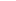 Объем отгруженных товаров       собственного производства,млн. рублейВ % к 2013 годуОбрабатывающие производства76 266,3101,2Производство пищевых продуктов, включая напитки, и табака10 542,4127,7Текстильное и швейное производство734,7140,9Производство кожи, изделий из кожи и производство обуви22,156,0Обработка древесины и производство изделий из дерева2,541,6Целлюлозно-бумажное производство; издательская и полиграфическая деятельность320,6106,1Производство кокса, нефтепродуктов21 447,4107,2Химическое производство30 773,397,1Производство резиновых и пластмассовых изделий506,076,8Производство прочих неметаллических минеральных продуктов2 326,7116,0Металлургия и производство готовых металлических                           изделий1 269,1107,9Производство машин и оборудования1 979,171,5Производство электрооборудования, электронного и оптического оборудования576,467,3Производство транспортных средств и оборудования3 336,766,7Прочие производства 778,3112,8Производство прочих материалов и веществ, не включенных в другие группировки1 651,0119,7     Динамика производства основных видов продукции на предприятиях химического производства города приводится ниже:     Динамика производства основных видов продукции на предприятиях химического производства города приводится ниже:в % к 2013 годуКислота азотная неконцентрированная (слабая) в моногидрате (товарный выпуск)168,2Нитрат амония (селитра аммиачная)107,0Смолы аминоальдегидные, фенолоальдегидные и полиуретановые, в первичных формах прочие	109,7109,7Пластмассы в первичных формах102,5Аммиак безводный92,6Аммиак в водном растворе79,6Удобрения минеральные или химические (в пересчете на 100 % питательных веществ)94,3Плиты, листы, пленка и полосы (ленты) полимерные, непористые прочие90,9Хлор жидкий65,42014 годв % к 2013 годуКондитерские изделия, тыс. тонн23,5121,5Хлеб и хлебобулочные изделия, тыс. тонн26,899,2Цельномолочная продукция, тыс. тонн170,2110,7Сельдь всех видов обработки, тонн287,4119,6Полуфабрикаты мясные (мясосодержащие) подмороженные и замороженные, тонн431,933,8Изделия колбасные, тонн4 658,2103,5ПоказательЕд. измерения2013 год2014 годКоличество объектов, действующих в сфере потребительского рынка городаед.8 4798 483торговой розничной сетиед.5 6115 580предприятий общественного питанияед.796796предприятий бытового обслуживанияед.1 1991 207предприятий оптовой торговлиед.743758предприятий пищевой и перерабатывающей промышленностиед.130142Сводный индекс потребительских цен(к январю-декабрю предыдущего года)%107,2108,2Оборот розничной торговлимлрд. рублей107,9107,5Оборот предприятий общественного питаниямлрд. рублей5,44,8СТРОИТЕЛЬСТВОСТРОИТЕЛЬСТВОСТРОИТЕЛЬСТВОСТРОИТЕЛЬСТВОПоказательЕд. измерения2013 год2014 годОбъем жилищного строительстватыс. кв. м282,8283,5в том числе:ввод многоквартирных жилых домов тыс. кв. м235,0218,2ввод индивидуального жильятыс. кв. м47,865,3Стоимость строительства 1 кв. м в многоквартирных жилых домахруб.33 42035 254№п/пНаименование отраслей2013 год(млн. руб.)2014 год(млн. руб.)Темп роста1.Образование107,4445,8в 4,1 раза2.Здравоохранение и спорт 3,05,9в 1,9 раз3.Культура, молодежная политика0,91,1122,2 %4.Социальная защита7,10,912,6 %5.Жилищное хозяйство14,256,6в 4 раза6.Коммунальное хозяйство104,8199,6в 1,9 раз7.Прочие23,336,4156,2Итого:260,7746,3в 2,8 разаПоказательЕд. измерения2013 год2014 годДоходы, полученные бюджетом от использования муниципального имущества, всеготыс. рублей2 149 847,82 792 819,4в том числе:Доходы, полученные от сдачи в аренду муниципального имущества:тыс. рублей126 062,4222 735,2нежилого фондатыс. рублей75 622,858 541,3земельных участковтыс. рублей25 571,130 274,0от специализированного имуществатыс. рублей24 868,6129 693,6от аренды имущества в оперативном управлениитыс. рублей4226,2Прочие поступления от использования имущества (плата за предоставление сервитутов)тыс. рублей92,2Доходы от приватизации муниципального имущества:тыс. рублей236 072,5378 206,3землитыс. рублей38 460,033 716,3муниципального имущества (нежилые помещения, движимое имущество)тыс. рублей197 612,5344 490,0Доходы от использования имущества, закрепленного за муниципальными предприятиями на праве хозяйственного ведениятыс. рублей809,21 767,0Дивиденды обществ и товариществ с долей муниципальной собственноститыс. рублей11,18,9Доходы от списания имущества казны и имущества, находящегося в оперативном управлениитыс. рублей311,5301,2Прочие доходы от оказания платных услуг (справки)тыс. рублей101,8216,4Доходы от предоставления информации из реестра муниципальной собственноститыс. рублей-84,4Налог на землютыс. рублей1 167 092,9994 291,6Доходы от сдачи в аренду земельных участков, государственная собственность на которые не разграниченатыс. рублей610 886,4641 418,5Доходы от продажи земельных участков, государственная собственность на которые не разграниченатыс. рублей0553 697,7ПоказателиЕд. измерения2013 год2014 годЗарегистрировано преступленийед.15 82014 408Общий уровень преступностипреступлений на 10 тыс. населения295,0264,9Выявлено административных правонарушенийед.41 63741 718Количество ДТПед.665611Количество погибших в результате преступлений (в т.ч. в ДТП)человек124163Раскрыто преступлений всегоед.7 3877 299Раскрыто преступлений из числа зарегистрированных в соответствующем периодеед.6 5236 425Раскрываемость по установленным лицам%41,244,6Расследовано уголовных делед.6 3426 187Раскрываемость по расследованным уголовным делам%41,443,7